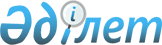 О некоторых вопросах Министерства финансов Республики КазахстанПостановление Правительства Республики Казахстан от 22 сентября 2014 года № 1000.
      Примечание РЦПИ!

      Порядок введения в действие см. п. 5
      В целях модернизации и повышения эффективности системы государственного управления Правительство Республики Казахстан ПОСТАНОВЛЯЕТ:
      1. Реорганизовать территориальные органы Комитета таможенного контроля Министерства финансов Республики Казахстан и Налогового комитета Министерства финансов Республики Казахстан путем слияния в территориальные органы Комитета государственных доходов Министерства финансов Республики Казахстан согласно приложению 1 к настоящему постановлению.
      2. Переименовать государственные юридические лица согласно приложению 2 к настоящему постановлению.
      3. Внести в постановление Правительства Республики Казахстан от 24 апреля 2008 года № 387 "О некоторых вопросах Министерства финансов Республики Казахстан" (САПП Республики Казахстан, 2008 г., № 22, ст. 205) следующие изменения и дополнения:
      в Положении о Министерстве финансов Республики Казахстан, утвержденном указанным постановлением:
      в пункте 2:
      подпункты 2) и 3) исключить;
      дополнить подпунктом 9) следующего содержания:
      "9) Комитет государственных доходов Министерства финансов Республики Казахстан.";
       пункт 14 изложить в следующей редакции:
      "14. Миссия Министерства финансов Республики Казахстан:
      руководство и межотраслевая координация в области бюджетного планирования, исполнения бюджета, ведения бухгалтерского учета и финансовой отчетности бюджетного учета и бюджетной отчетности по исполнению республиканского бюджета и в пределах своей компетенции местных бюджетов, Национального фонда Республики Казахстан, в области государственных закупок, сфере управления республиканским имуществом, государственное регулирование в области реабилитации и банкротства (за исключением банков, страховых (перестраховочных) организаций и накопительных пенсионных фондов), противодействия легализации (отмыванию) доходов, полученных преступным путем, и финансированию терроризма, организации и проведения единых государственных закупок по бюджетным программам либо товарам, работам, услугам, определяемым Правительством Республики Казахстан, а также участие в формировании и реализации налоговой политики и политики в области таможенного дела, а также по предупреждению, выявлению, пресечению, раскрытию и расследованию экономических и финансовых преступлений и правонарушений в пределах, предусмотренных законодательством.";
      в пункте 15:
      подпункт 1) изложить в следующей редакции:
      "1) выработка предложений по бюджетному планированию, исполнению бюджета, ведению бухгалтерского учета, бюджетного учета и бюджетной отчетности, статистики государственных финансов;";
      подпункт 3) изложить в следующей редакции:
      "3) обеспечение в пределах полномочий экономической безопасности государства, законных прав и интересов субъектов предпринимательской деятельности, общества и государства;";
      подпункт 6) изложить в следующей редакции:
      "6) государственное регулирование в сфере таможенного дела, государственного и гарантированного государством заимствования, бюджетного кредитования, управления республиканским имуществом, управления правительственным и гарантированным государством долгом и долгом перед государством, государственных закупок, осуществления внутреннего финансового контроля, осуществления государственного регулирования в области реабилитации и банкротства (за исключением банков, страховых (перестраховочных) организаций и накопительных пенсионных фондов);";
      подпункт 10) изложить в следующей редакции:
      "10) представление интересов Республики Казахстан в международных организациях по вопросам противодействия легализации (отмыванию) доходов, полученных преступным путем, и финансированию терроризма;";
      дополнить подпунктами 11) и 12) следующего содержания:
      "11) предупреждение, выявление, пресечение, раскрытие и расследование экономических и финансовых преступлений и правонарушений;
      12) участие в разработке и реализации государственной политики по предупреждению, выявлению, пресечению, раскрытию и расследованию экономических и финансовых преступлений и правонарушений в пределах, предусмотренных законодательством.";
      в пункте 16:
      в функции центрального аппарата:
       подпункт 1) изложить в следующей редакции:
      "1) формирование и реализация государственной политики в области бюджетного планирования, по предупреждению, выявлению, пресечению, раскрытию и расследованию экономических и финансовых преступлений и правонарушений, исполнения бюджета, бухгалтерского и бюджетного учета, финансовой и бюджетной отчетности, аудиторской деятельности, накопления финансовых активов государства, а также иного имущества, за исключением нематериальных активов, сосредоточиваемых в Национальном фонде Республики Казахстан, в сфере управления республиканским имуществом, управления правительственным и гарантированным государством долгом и долгом перед государством, государственных закупок, а также государственное регулирование в области реабилитации и банкротства (за исключением банков, страховых (перестраховочных) организаций и накопительных пенсионных фондов);";
       подпункт 59) исключить;
       подпункт 73) изложить в следующей редакции:
      "73) определение порядка учета администраторов, назначения и отстранения реабилитационного и банкротного управляющих, а также повышения квалификации администратора;"; 
      дополнить подпунктами 74), 75), 76), 77), 78), 79), 80), 81), 82), 83), 84), 85), 86), 87), 88), 89), 90), 91), 92), 93), 94), 95), 96), 97), 98), 99), 100), 101), 102), 103), 104), 105), 106), 107), 108), 109), 110), 111), 112), 113) и 114) следующего содержания:
      "74) установление порядка проведения квалификационного экзамена;
      75) установление порядка участия электронным способом временного администратора, реабилитационного, временного и банкротного управляющих в отношениях, регулируемых Законом Республики Казахстан "О реабилитации и банкротстве";
      76) утверждение типовых форм заключения временного администратора об эффективности (неэффективности) плана реабилитации;
      77) утверждение типовых форм заключения временного управляющего о финансовом положении должника;
      78) утверждение формы заключительного отчета реабилитационного и банкротного управляющих;
      79) согласование проектов стратегических планов (проекты изменений и дополнений в стратегические планы) центральных государственных органов;
      80) руководство и межотраслевая координация в области бюджетного планирования;
      81) выработка предложений по совершенствованию бюджетного законодательства;
      82) разработка проектов законов о республиканском бюджете на соответствующий плановый период, внесение изменений и дополнений в бюджет и представление их на рассмотрение в Правительство Республики Казахстан;
      83) осуществление согласования государственных и отраслевых программ, программ развития территорий в части обеспеченности объемами бюджетного финансирования;
      84) осуществление методологического обеспечения функционирования системы бюджетного планирования;
      85) разработка и утверждение Единой бюджетной классификации Республики Казахстан, порядок ее составления, структуры специфик экономической классификации расходов бюджета;
      86) разработка и утверждение порядка составления и представления бюджетной заявки;
      87) организация и обеспечение деятельности Республиканской бюджетной комиссии;
      88) рассмотрение бюджетных заявок администраторов бюджетных программ и подготовка заключения по ним;
      89) рассмотрение показателей бюджетных программ, представленных администраторами республиканских бюджетных программ в составе проектов стратегических планов или проектов изменений и дополнений в стратегические планы на предмет их взаимосвязи со стратегическими целями, задачами стратегических направлений;
      90) рассмотрение показателей результативности и эффективности, представленных в проектах бюджетных программ администраторов республиканских бюджетных программ, не разрабатывающих стратегические планы, на предмет их соответствия функциям, полномочиям, направлениям деятельности администратора республиканских бюджетных программ;
      91) разработка проектов постановлений Правительства Республики Казахстан о реализации закона о республиканском бюджете, внесении изменений и дополнений в постановление Правительства Республики Казахстан о реализации закона о республиканском бюджете на соответствующие годы;
      92) разработка чрезвычайного государственного бюджета;
      93) внесение предложений по уточнению (корректировке) и секвестированию республиканского бюджета;
      94) разработка и утверждение таблицы распределения поступлений бюджета между уровнями бюджетов и контрольным счетом наличности Национального фонда Республики Казахстан;
      95) согласование проектов нормативных правовых актов и представление заключения по ним в пределах компетенции Министерства;
      96) формирование заключений на разработку или корректировку, а также проведение необходимых экспертиз технико-экономических обоснований бюджетных инвестиционных проектов, конкурсной документации концессионных проектов, консультативного сопровождения концессионных проектов для вынесения на рассмотрение Республиканской бюджетной комиссии;
      97) внесение предложений по софинансированию концессионного проекта из бюджета на рассмотрение Республиканской бюджетной комиссии;
      98) отбор в проект бюджета концессионных проектов на условии софинансирования;
      99) разработка и утверждение Инструкции по составлению сведений о сети, штатах, контингентах;
      100) утверждение нормативных правовых актов по реализации государственной политики в пределах компетенции;
      101) осуществление контроля и надзора за деятельностью физических и юридических лиц в пределах компетенции;
      102) осуществление контрольных и надзорных функций за деятельностью центральных и местных исполнительных органов по вопросам, относящимся к полномочиям Министерства;
      103) установление и утверждение требований, обязательных для исполнения субъектами частного предпринимательства;
      104) разработка и утверждение стандартов и регламентов государственных услуг в пределах компетенции;
      105) утверждение порядка открытия, ведения и закрытия счетов государственных учреждений в центральном уполномоченном органе по исполнению бюджета; 
      106) утверждение порядка регистрации и учета государственных концессионных обязательств в центральном уполномоченном органе по исполнению бюджета;
      107) утверждение порядка выплаты субсидий из бюджета;
      108) утверждение порядка финансирования бюджетных программ, направленных на вложение целевого вклада;
      109) утверждение Стратегического плана Министерства финансов Республики Казахстан;
      110) утверждение порядка аккредитации профессиональных аудиторских организаций;
      111) утверждение порядка ведения бухгалтерского учета;
      112) утверждение правил исполнения бюджета и его кассового обслуживания;
      113) утверждение правил проведения электронных государственных закупок;
      114) утверждение порядка определения стоимости при поступлении и выбытии фиксированных активов;"; 
      в функции ведомств:
      дополнить подпунктами 70-1), 70-2), 70-3), 70-4), 70-5), 70-6), 70-7), 70-8), 70-9), 70-10), 70-11), 70-12), 70-13), 70-14), 70-15), 70-16), 70-17), 70-18), 70-19), 70-20), 70-21), 70-22), 70-23), 70-24), 70-25), 70-26), 70-27), 70-28), 98-3), 98-4), 98-5), 98-6), 98-7), 98-8), 98-9), 98-10), 98-11) и 98-12) следующего содержания:
      "70-1) предупреждение, выявление, пресечение, раскрытие и расследование экономических и финансовых преступлений и правонарушений;
      70-2) совершенствование форм и методов борьбы с экономическими и финансовыми преступлениями и правонарушениями; 
      70-3) осуществление координации и проведение общереспубликанских, региональных оперативно-розыскных и профилактических мероприятий по вопросам своей компетенции, выработка оптимальных решений по использованию имеющихся сил и средств, оказание практической и методической помощи территориальным органам государственных доходов, обобщение и распространение положительного опыта работы; 
      70-4) осуществление оперативно-розыскной деятельности, дознание и предварительное следствие, анализ практики оперативно-розыскной, административной, следственной деятельности и дознания органов государственных доходов, составление прогноза оперативной обстановки в республике, принятие мер оперативного реагирования по вопросам, требующим вмешательства органов государственных доходов;
      70-5) осуществление розыска лиц по уголовным делам и делам об административных правонарушениях, отнесенным к ведению органов государственных доходов, и ответчиков при отсутствии сведений об их месте пребывания по искам, предъявленным в интересах государства по постановлению суда;
      70-6) взаимодействие с соответствующими органами иностранных государств и участие в пределах своих полномочий в деятельности международных организаций по вопросам борьбы с экономическими и финансовыми преступлениями и правонарушениями;
      70-7) взаимодействие с другими государственными органами по обеспечению экономической безопасности Республики Казахстан;
      70-8) утверждение порядка представления таможенным представителем в таможенные органы отчетности, в том числе с использованием информационных технологий; 
      70-9) утверждение порядка ведения учета товаров, перевозимых в соответствии с таможенной процедурой таможенного транзита, и представление в таможенные органы отчетности о перевозке таких товаров, в том числе с использованием информационных технологий;
      70-10) утверждение порядка ведения учета хранимых товаров и представление в таможенные органы отчетности о них, в том числе с использованием информационных технологий;
      70-11) утверждение порядка ведения учета товаров, хранящихся на таможенном складе, и представление таможенным органам отчетности о таких товарах, в том числе с использованием информационных технологий;
      70-12) утверждение порядка взаимоотношений таможенных органов с владельцами свободных складов;
      70-13) утверждение порядка взаимоотношений таможенных органов с участниками специальной экономической зоны;
      70-14) утверждение правил перечисления в бюджет, возврата (зачета) излишне (ошибочно) уплаченных или излишне взысканных сумм таможенных пошлин, налогов, пеней из бюджета, не урегулированных Кодексом "О таможенном деле в Республике Казахстан" и Таможенным кодексом Таможенного союза;
      70-15) утверждение порядка учета поступлений в бюджет таможенных пошлин, налогов, таможенных сборов и пеней, а также ведения лицевых счетов плательщика в части не урегулированной Кодексом "О таможенном деле в Республике Казахстан";
      70-16) утверждение порядка учета в таможенных органах обеспечения уплаты таможенных пошлин, налогов;
      70-17) утверждение порядка возврата (зачета) излишне (ошибочно) уплаченных или излишне взысканных сумм вывозных таможенных пошлин, налогов и таможенных сборов, сумм авансовых платежей, сумм обеспечения уплаты таможенных пошлин, налогов;
      70-18) утверждение порядка возврата (зачета) излишне (ошибочно) уплаченных или излишне взысканных сумм ввозных таможенных пошлин;
      70-19) утверждение перечня и порядка применения технических средств таможенного контроля;
      70-20) утверждение порядка использования водных и воздушных судов таможенных органов для целей таможенного контроля;
      70-21) утверждение порядка и формы учета товаров, находящихся под таможенным контролем;
      70-22) утверждение порядка применения системы управления рисками в таможенных органах Республики Казахстан;
      70-23) утверждение порядка возмещения расходов по хранению задержанных товаров;
      70-24) утверждение порядка реализации, уничтожения или иного использования товаров;
      70-25) утверждение порядка таможенного сопровождения;
      70-26) утверждение порядка отбора проб и образцов товаров должностными лицами таможенных органов;
      70-27) утверждение порядка совершения таможенной очистки товаров должностными лицами таможенных органов;
      70-28) утверждение порядка реализации товаров в магазинах беспошлинной торговли;"; 
      "98-3) установление порядка документооборота счетов-фактур, выписываемых в электронном виде; 
      98-4) определение порядка контроля за уплатой налога на добавленную стоимость по выставочно-ярмарочной торговле;
      98-5) установление порядка проезда автотранспортных средств по территории Республики Казахстан и выдачи разрешительных документов;
      98-6) установление порядка маркировки алкогольной продукции учетно-контрольными марками и табачных изделий акцизными марками;
      98-7) утверждение правил маркировки (перемаркировки) отдельных видов подакцизных товаров;
      98-8) утверждение правил получения, учета, хранения и выдачи акцизных и учетно-контрольных марок;
      98-9) утверждение правил оформления, заказа, получения, выдачи, учета, хранения и представления сопроводительных накладных на отдельные виды подакцизных товаров;
      98-10) утверждение порядка организации деятельности акцизного поста;
      98-11) утверждение форм налоговой отчетности и правил их составления;
      98-12) утверждение формы уведомления о получении заявления о ввозе товаров и уплате косвенных налогов;";
      в подпункт 118) внесено изменение на казахском языке, текст на русском языке не изменяется;
       подпункты 131) и 132) изложить в следующей редакции:
      "131) регистрация лиц, имеющих право осуществлять деятельность временного администратора, реабилитационного, временного и банкротного управляющих, и снятие их с регистрации;
      132) назначение реабилитационным или банкротным управляющим кандидатуры, представленной собранием кредиторов;";
       подпункты 133) и 134) исключить;
       подпункты 135), 136) и 137) изложить в следующей редакции:
      "135) размещение на интернет-ресурсе реестра требований кредиторов;
      136) разработка предложений по установлению особых условий и порядка реализации имущественной массы и дополнительных требований к покупателям объектов имущественной массы при банкротстве организаций и индивидуальных предпринимателей, являющихся субъектами естественной монополии или субъектами рынка, занимающих доминирующее или монопольное положение на соответствующем товарном рынке либо имеющих важное стратегическое значение для экономики республики, способных оказать влияние на жизнь, здоровье граждан, национальную безопасность или окружающую среду, в том числе организаций, пакеты акций (доли участия) которых отнесены к стратегическим объектам в соответствии с законодательством Республики Казахстан, а также признанных банкротами по инициативе государства, для которых подобный порядок предусмотрен Законом Республики Казахстан "О реабилитации и банкротстве";
      137) рассмотрение текущей информации реабилитационного управляющего о ходе осуществления реабилитационной процедуры, временного управляющего о ходе осуществления сбора сведений о финансовом состоянии должника и процедуры банкротства, банкротного управляющего о ходе проведения процедуры банкротства;";
       подпункты 138), 139), 140), 141) и 142) исключить; 
       подпункты 143) и 144) изложить в следующей редакции: 
      "143) согласование признания отсутствующего должника банкротом и его ликвидации без возбуждения процедуры банкротства с учетом заключения временного управляющего об отсутствии должника по адресу, указанному в заявлении о признании должника банкротом, и отсутствии имущества (активов), за счет которого возможно осуществить процедуру банкротства;
      144) проведение по решению суда:
      первого собрания кредиторов в случае, предусмотренном пунктом 4 статьи 56 Закона Республики Казахстан "О реабилитации и банкротстве";
      о ликвидации банкрота без возбуждения процедуры банкротства в порядке, установленном статьей 118 Закона Республики Казахстан "О реабилитации и банкротстве";";
       подпункты 145) и 146) исключить;
       подпункты 147) и 149) изложить в следующей редакции:
      "147) осуществление контроля за соблюдением порядка проведения электронного аукциона по продаже имущества (активов) должника;";
      "149) принятие мер по выявлению сделок, совершенных при обстоятельствах, в соответствии со статьей 7 Закона Республики Казахстан "О реабилитации и банкротстве";";
       подпункт 150) исключить;
       подпункт 151) изложить в следующей редакции: 
      "151) осуществление государственного контроля за проведением реабилитационной процедуры и процедуры банкротства;";
       подпункт 153) исключить;
      дополнить подпунктами 153-1), 153-2), 153-3), 153-4), 153-5), 153-6),153-7), 153-8), 153-9), 153-10), 153-11), 153-12) и 153-13) следующего содержания:
      "153-1) осуществление запроса у участника санации подтверждающих документов;
      153-2) согласование продажи временным управляющим имущества банкрота в случае, предусмотренном Законом Республики Казахстан "О реабилитации и банкротстве";
      153-3) рассмотрение жалоб на действия временного администратора, реабилитационного, временного и банкротного управляющих;
      153-4) осуществление запроса и получение от государственных органов, юридических лиц и их должностных лиц информации о неплатежеспособных и несостоятельных должниках;
      153-5) представление временному и банкротному управляющим информации о наличии и номерах банковских счетов лица, по которому имеется вступившее в законную силу решение суда о признании банкротом, остатках и движении денег на этих счетах;
      153-6) оспаривание в суде решений и действий (бездействия) временного администратора, реабилитационного, временного и банкротного управляющих в случае выявления нарушений Закона Республики Казахстан "О реабилитации и банкротстве";
      153-7) оказание электронных услуг с применением информационных систем в соответствии с законодательством Республики Казахстан об информатизации;
      153-8) дача разъяснений и комментариев по введению, проведению и прекращению процедур реабилитации и банкротства в пределах своей компетенции;
      153-9) опубликование на интернет-ресурсе уполномоченного органа списка банкротов, в отношении которых решения суда о признании их банкротами вступили в законную силу;
      153-10) осуществление взаимодействия с государственными органами электронным способом в порядке, установленном законодательством Республики Казахстан;
      153-11) в соответствии с Законом Республики Казахстан "О реабилитации и банкротстве" размещение на интернет-ресурсе:
      уведомления о проведении собрания кредиторов;
      объявления о возбуждении дела о банкротстве и порядке заявления требований кредиторами;
      объявления о признании должника банкротом и его ликвидации с возбуждением процедуры банкротства;
      объявления о применении реабилитационной процедуры и порядке заявления требований кредиторами;
      153-12) направление уведомлений суду – о снятии с регистрации временного управляющего, временного администратора, а также собранию кредиторов – о снятии с регистрации реабилитационного либо банкротного управляющего;
      153-13) отстранение реабилитационного и банкротного управляющих;";
      дополнить подпунктом 209-1) следующего содержания:
      "209-1) организация работы по учету, хранению, оценке и дальнейшему использованию имущества, обращенного (поступившего) в республиканскую собственность;";
       подпункты 210), 211), 212), 213), 214), 215), 216), 218), 219), 220), 221), 222), 223), 224), 225), 226) и 227) изложить в следующей редакции:
      "210) реализация единой государственной политики в сфере противодействия легализации (отмыванию) доходов, полученных преступным путем, и финансированию терроризма;
      211) противодействие легализации (отмыванию) доходов, полученных преступным путем, и финансированию терроризма, координация работы государственных органов в этом направлении деятельности;
      212) создание единой информационной системы и ведение республиканской базы данных в сфере противодействия легализации (отмыванию) доходов, полученных преступным путем, и финансированию терроризма;
      213) осуществление взаимодействия и информационного обмена с компетентными органами иностранных государств в сфере противодействия легализации (отмыванию) доходов, полученных преступным путем, и финансированию терроризма;
      214) осуществление сбора и обработки информации об операциях с деньгами и (или) иным имуществом, подлежащих финансовому мониторингу, в соответствии с Законом Республики Казахстан "О противодействии легализации (отмыванию) доходов, полученных преступным путем, и финансированию терроризма";
      215) осуществление анализа полученной информации в сфере противодействия легализации (отмыванию) доходов, полученных преступным путем, и финансированию терроризма;
      216) координация деятельности государственных органов в сфере противодействия легализации (отмыванию) доходов, полученных преступным путем, и финансированию терроризма;";
      "218) представление в установленном законодательством Республики Казахстан порядке по запросам правоохранительных и специальных государственных органов сведений и информации об операции, подлежащей финансовому мониторингу;
      219) направление в Генеральную прокуратуру Республики Казахстан сведений и информации об операции с деньгами и (или) иным имуществом при наличии оснований полагать, что такая операция связана с легализацией (отмыванием) доходов, полученных преступным путем, и (или) финансированием терроризма;
      220) участие в разработке и осуществлении программ международного сотрудничества по вопросам противодействия легализации (отмыванию) доходов, полученных преступным путем, и финансированию терроризма;
      221) организация формирования и ведения республиканской базы данных, а также обеспечение методологического единства и согласованного функционирования информационных систем в сфере противодействия легализации (отмыванию) доходов, полученных преступным путем, и финансированию терроризма;
      222) разработка и проведение мероприятий по предупреждению нарушений законодательства Республики Казахстан о противодействии легализации (отмыванию) доходов, полученных преступным путем, и финансированию терроризма;
      223) обобщение практики применения законодательства Республики Казахстан о противодействии легализации (отмыванию) доходов, полученных преступным путем, и финансированию терроризма на основании информации, получаемой от государственных органов и иных организаций, а также разработка и внесение предложений по его совершенствованию;
      224) изучение международного опыта и практики противодействия легализации (отмыванию) доходов, полученных преступным путем, и финансированию терроризма;
      225) проведение мероприятий по переподготовке и повышению квалификации кадров в сфере противодействия легализации (отмыванию) доходов, полученных преступным путем, и финансированию терроризма;
      226) участие в установленном порядке в деятельности международных организаций, объединений и иных рабочих групп в сфере противодействия легализации (отмыванию) доходов, полученных преступным путем, и финансированию терроризма;
      227) определение перечня оффшорных зон для целей Закона Республики Казахстан "О противодействии легализации (отмыванию) доходов, полученных преступным путем, и финансированию терроризма" по согласованию с Национальным Банком Республики Казахстан;";
      дополнить подпунктами 229-1), 229-2), 229-3) и 229-4) следующего содержания:
      "229-1) доведение перечня организаций и лиц, связанных с финансированием терроризма и экстремизма до субъектов финансового мониторинга, указанных в подпункте 12) пункта 1 статьи 3 Закона Республики Казахстан "О противодействии легализации (отмыванию) доходов, полученных преступным путем, и финансированию терроризма";
      229-2) составление перечня государств (территорий), которые не выполняют и (или) недостаточно выполняют рекомендации Группы разработки финансовых мер борьбы с отмыванием денег (ФАТФ), и направление соответствующим государственным органам, которые доводят его до субъектов финансового мониторинга, за исключением финансовых субъектов финансового мониторинга, предусмотренных подпунктом 12) пункта 1 статьи 3 Закона Республики Казахстан "О противодействии легализации (отмыванию) доходов, полученных преступным путем, и финансированию терроризма";
      229-3) доведение перечня государств (территорий), которые не выполняют и (или) недостаточно выполняют рекомендации Группы разработки финансовых мер борьбы с отмыванием денег (ФАТФ) до субъектов финансового мониторинга, указанных в подпункте 12) пункта 1 статьи 3 Закона Республики Казахстан "О противодействии легализации (отмыванию) доходов, полученных преступным путем, и финансированию терроризма";
      229-4) определение совместно с уполномоченным органом внешней разведки и Генеральной прокуратурой Республики Казахстан порядка представления сведений и информации об операциях, подлежащих финансовому мониторингу, уполномоченному органу внешней разведки;";
       подпункт 230) изложить в следующей редакции:
      "230) принятие решения о приостановлении подозрительной операции либо отсутствии необходимости в приостановлении подозрительной операции и доведение его до субъекта финансового мониторинга и государственного органа, представившего сообщение о подозрительной операции, электронным способом или на бумажном носителе;";
      дополнить подпунктами 230-1) и 230-2) следующего содержания:
      "230-1) принятие решения о приостановлении расходных операций по банковским счетам лиц, являющихся участниками операции, по которым имеются основания полагать, что они направлены на финансирование терроризма, и доведение его до субъектов финансового мониторинга, предусмотренных подпунктом 1) пункта 1 статьи 3 Закона Республики Казахстан "О противодействии легализации (отмыванию) доходов, полученных преступным путем, и финансированию терроризма";
      230-2) информирование о приостановлении расходных операций по банковским счетам Генеральной прокуратуры Республики Казахстан, правоохранительных и специальных государственных органов, предоставивших решения о необходимости приостановления подозрительной операции, по которым имеются основания полагать, что они направлены на финансирование терроризма;";
       подпункты 231), 232) и 233) изложить в следующей редакции:
      "231) доведение до субъекта финансового мониторинга соответствующего решения правоохранительных и специальных государственных органов в течение трех часов с момента получения;
      232) сотрудничество с компетентными органами иностранных государств в сфере предупреждения, выявления, пресечения и расследования деяний, связанных с легализацией (отмыванием) доходов, полученных преступным путем, и финансированием терроризма, а также конфискации указанных доходов в соответствии с законами Республики Казахстан и международными договорами Республики Казахстан;
      233) передача информации о легализации (отмывании) доходов, полученных преступным путем, и финансировании терроризма, осуществляемая по запросу компетентного органа иностранного государства;";
      в подпункт 235-2) внесено изменение на казахском языке, текст на русском языке не изменяется;
      дополнить подпунктами 235-4), 235-5), 235-6), 235-7) и 235-8) следующего содержания:
      "235-4) определение порядка формирования и ведения реестров в сфере государственных закупок;
      235-5) осуществление регулятивных, реализационных и контрольно-надзорных функций и участие в выполнении стратегических функций центрального исполнительного органа в пределах компетенции ведомств;
      235-6) утверждение нормативных правовых актов по вопросам, входящим в компетенцию ведомств, и при наличии прямой компетенции по их утверждению в актах министерства, за исключением нормативных правовых актов, затрагивающих права и свободы человека и гражданина;
      235-7) осуществление контроля и надзора за деятельностью физических и юридических лиц в пределах компетенции;
      235-8) осуществление контрольных и надзорных функций за деятельностью местных исполнительных органов по вопросам, относящимся к полномочиям ведомств;";
       в пункте 17:
       подпункт 11) изложить в следующей редакции:
      "11) выносить решение о приостановлении операций с деньгами и (или) иным имуществом, в случае обнаружения признаков подозрительной операции, отвечающей одному или нескольким критериям, установленным пунктом 4 статьи 4 Закона Республики Казахстан "О противодействии легализации (отмыванию) доходов, полученных преступным путем, и финансированию терроризма", на срок до трех календарных дней;";
      дополнить подпунктом 11-1) следующего содержания:
      "11-1) определять совместно с правоохранительными и специальными государственными органами порядок взаимодействия по обмену и передаче сведений и информации, связанных с легализацией (отмыванием) доходов, полученных преступным путем, и финансированием терроризма;";
      дополнить подпунктами 17-3), 17-4), 17-5), 17-6), 17-7), 17-8), 17-9), 17-10) и 17-11) следующего содержания:
      "17-3) направлять мотивированный отказ собранию кредиторов в назначении кандидатуры реабилитационного управляющего либо сообщение о снятии реабилитационного управляющего с регистрации;
      17-4) по имеющимся в производстве материалам и уголовным делам иметь доступ к документам, материалам, статистическим данным и иным сведениям, а также требовать их представления от руководителей и других должностных лиц организаций, физических лиц, снимать с них копии, получать объяснения;
      17-5) по имеющимся в производстве уголовным делам подвергать приводу лиц, уклоняющихся от явки по вызову;
      17-6) изымать или производить выемку документов, товаров, предметов или иного имущества в соответствии с уголовно-процессуальным законодательством и законодательством об административных правонарушениях Республики Казахстан;
      17-7) использовать соответствующие изоляторы временного содержания, следственные изоляторы в порядке, предусмотренном законодательством Республики Казахстан;
      17-8) составлять протоколы и рассматривать дела об административных правонарушениях, осуществлять административное задержание, а также применять другие меры, предусмотренные законодательством Республики Казахстан об административных правонарушениях;
      17-9) требовать производства ревизий, налоговых и других проверок, аудита и оценки от уполномоченных органов и должностных лиц в случаях, предусмотренных законодательством Республики Казахстан;
      17-10) давать обязательные для исполнения предписания, представления физическим и юридическим лицам об устранении причин и условий, способствовавших совершению преступлений и иных правонарушений;
      17-11) создавать и использовать информационные системы, обеспечивающие решение возложенных на органы государственных доходов задач, организовывать исследования в ходе предварительного следствия, дознания, производства по делам об административных правонарушениях в порядке, установленном законодательством Республики Казахстан.";
       перечень организаций, находящихся в ведении Министерства финансов Республики Казахстан и его ведомств:
      дополнить пунктом 6 следующего содержания:
      "6. Товарищество с ограниченной ответственностью "Центр электронной коммерции".".
      4. Министерству финансов Республики Казахстан в установленном законодательством порядке принять меры, вытекающие из настоящего постановления.
      5. Настоящее постановление вводится в действие со дня его подписания, за исключением:
      1) абзацев двадцать восьмого, тридцатого, тридцать первого, тридцать второго, тридцать третьего, тридцать четвертого, сто тринадцатого, сто четырнадцатого, сто девятнадцатого, сто двадцать восьмого, сто двадцать девятого, сто тридцать второго, сто тридцать пятого, сто тридцать шестого, сто тридцать седьмого, сто тридцать восьмого, сто тридцать девятого, сто сорокового, сто сорок первого, сто сорок второго, сто сорок третьего, сто сорок четвертого, сто сорок пятого, сто сорок шестого, сто сорок седьмого, сто сорок восьмого, сто сорок девятого, сто пятидесятого и сто пятьдесят первого пункта 3, которые вводятся в действие с 17 октября 2014 года;
      2) абзацев сто семьдесят третьего, сто семьдесят четвертого, сто семьдесят пятого и сто семьдесят шестого пункта 3, которые вводятся в действие с 15 декабря 2014 года;
      3) абзацев девятого, двадцатого, двадцать первого, двадцать пятого, семьдесят третьего, семьдесят четвертого, семьдесят пятого, семьдесят шестого, семьдесят седьмого, семьдесят восьмого, семьдесят девятого, двухсотого, двести первого, двести второго, двести третьего, двести четвертого, двести пятого, двести шестого и двести седьмого пункта 3, которые вводятся в действие со дня введения в действие Закона Республики Казахстан "О внесении изменений и дополнений в некоторые законодательные акты Республики Казахстан по вопросам дальнейшего совершенствования системы государственного управления";
      4) абзацев пятьдесят шестого, пятьдесят седьмого, пятьдесят восьмого, пятьдесят девятого, шестидесятого, шестьдесят первого, шестьдесят второго, шестьдесят третьего, шестьдесят четвертого, шестьдесят пятого, шестьдесят шестого, шестьдесят седьмого, шестьдесят восьмого, шестьдесят девятого, семидесятого, восьмидесятого, восемьдесят первого, восемьдесят второго, восемьдесят третьего, восемьдесят четвертого, восемьдесят пятого, восемьдесят шестого, восемьдесят седьмого, восемьдесят восьмого, восемьдесят девятого, девяностого, девяносто первого, девяносто второго, девяносто третьего, девяносто четвертого, девяносто пятого, девяносто шестого, девяносто седьмого, девяносто восьмого, девяносто девятого, сотого, сто первого, сто второго, сто третьего, сто четвертого, сто пятого, сто шестого, сто седьмого, сто восьмого, сто девятого, сто десятого, сто восемьдесят восьмого, сто восемьдесят девятого, сто девяностого, сто девяносто первого и сто девяносто второго пункта 3, которые вводятся в действие со дня введения в действие Закона Республики Казахстан "О внесении изменений и дополнений в некоторые законодательные акты Республики Казахстан по вопросам разграничения полномочий между уровнями государственного управления Республики Казахстан".  Перечень
реорганизуемых территориальных органов Комитета таможенного
контроля Министерства финансов Республики Казахстан и Налогового
комитета Министерства финансов Республики Казахстан путем слияния в территориальные органы Комитета государственных доходов
Министерства финансов Республики Казахстан
      1. Налоговый департамент по Акмолинской области Налогового комитета Министерства финансов Республики Казахстан и Департамент таможенного контроля по Акмолинской области Комитета таможенного контроля Министерства финансов Республики Казахстан в Департамент государственных доходов по Акмолинской области Комитета государственных доходов Министерства финансов Республики Казахстан.
      2. Налоговое управление по городу Кокшетау Налогового департамента по Акмолинской области Налогового комитета Министерства финансов Республики Казахстан в Управление государственных доходов по городу Кокшетау Департамента государственных доходов по Акмолинской области Комитета государственных доходов Министерства финансов Республики Казахстан.
      3. Налоговое управление по городу Степногорску Налогового департамента по Акмолинской области Налогового комитета Министерства финансов Республики Казахстан в Управление государственных доходов по городу Степногорску Департамента государственных доходов по Акмолинской области Комитета государственных доходов Министерства финансов Республики Казахстан.
      4. Налоговое управление по Аккольскому району Налогового департамента по Акмолинской области Налогового комитета Министерства финансов Республики Казахстан в Управление государственных доходов по Аккольскому району Департамента государственных доходов по Акмолинской области Комитета государственных доходов Министерства финансов Республики Казахстан.
      5. Налоговое управление по Астраханскому району Налогового департамента по Акмолинской области Налогового комитета Министерства финансов Республики Казахстан в Управление государственных доходов по Астраханскому району Департамента государственных доходов по Акмолинской области Комитета государственных доходов Министерства финансов Республики Казахстан.
      6. Налоговое управление по Атбасарскому району Налогового департамента по Акмолинской области Налогового комитета Министерства финансов Республики Казахстан в Управление государственных доходов по Атбасарскому району Департамента государственных доходов по Акмолинской области Комитета государственных доходов Министерства финансов Республики Казахстан.
      7. Налоговое управление по Сандыктаускому району Налогового департамента по Акмолинской области Налогового комитета Министерства финансов Республики Казахстан в Управление государственных доходов по Сандыктаускому району Департамента государственных доходов по Акмолинской области Комитета государственных доходов Министерства финансов Республики Казахстан.
      8. Налоговое управление по Аршалынскому району Налогового департамента по Акмолинской области Налогового комитета Министерства финансов Республики Казахстан в Управление государственных доходов по Аршалынскому району Департамента государственных доходов по Акмолинской области Комитета государственных доходов Министерства финансов Республики Казахстан.
      9. Налоговое управление по Ерейментаускому району Налогового департамента по Акмолинской области Налогового комитета Министерства финансов Республики Казахстан в Управление государственных доходов по Ерейментаускому району Департамента государственных доходов по Акмолинской области Комитета государственных доходов Министерства финансов Республики Казахстан.
      10. Налоговое управление по Егиндыкольскому району Налогового департамента по Акмолинской области Налогового комитета Министерства финансов Республики Казахстан в Управление государственных доходов по Егиндыкольскому району Департамента государственных доходов по Акмолинской области Комитета государственных доходов Министерства финансов Республики Казахстан.
      11. Налоговое управление по Коргалджинскому району Налогового департамента по Акмолинской области Налогового комитета Министерства финансов Республики Казахстан в Управление государственных доходов по Коргалджинскому району Департамента государственных доходов по Акмолинской области Комитета государственных доходов Министерства финансов Республики Казахстан.
      12. Налоговое управление по Буландынскому району Налогового департамента по Акмолинской области Налогового комитета Министерства финансов Республики Казахстан в Управление государственных доходов по Буландынскому району Департамента государственных доходов по Акмолинской области Комитета государственных доходов Министерства финансов Республики Казахстан.
      13. Налоговое управление по Целиноградскому району Налогового департамента по Акмолинской области Налогового комитета Министерства финансов Республики Казахстан в Управление государственных доходов по Целиноградскому району Департамента государственных доходов по Акмолинской области Комитета государственных доходов Министерства финансов Республики Казахстан.
      14. Налоговое управление по Шортандинскому району Налогового департамента по Акмолинской области Налогового комитета Министерства финансов Республики Казахстан в Управление государственных доходов по Шортандинскому району Департамента государственных доходов по Акмолинской области Комитета государственных доходов Министерства финансов Республики Казахстан.
      15. Налоговое управление по Жаркаинскому району Налогового департамента по Акмолинской области Налогового комитета Министерства финансов Республики Казахстан в Управление государственных доходов по Жаркаинскому району Департамента государственных доходов по Акмолинской области Комитета государственных доходов Министерства финансов Республики Казахстан.
      16. Налоговое управление по Есильскому району Налогового департамента по Акмолинской области Налогового комитета Министерства финансов Республики Казахстан в Управление государственных доходов по Есильскому району Департамента государственных доходов по Акмолинской области Комитета государственных доходов Министерства финансов Республики Казахстан.
      17. Налоговое управление по Жаксынскому району Налогового департамента по Акмолинской области Налогового комитета Министерства финансов Республики Казахстан в Управление государственных доходов по Жаксынскому району Департамента государственных доходов по Акмолинской области Комитета государственных доходов Министерства финансов Республики Казахстан.
      18. Налоговое управление по Зерендинскому району Налогового департамента по Акмолинской области Налогового комитета Министерства финансов Республики Казахстан в Управление государственных доходов по Зерендинскому району Департамента государственных доходов по Акмолинской области Комитета государственных доходов Министерства финансов Республики Казахстан.
      19. Налоговое управление по Бурабайскому району Налогового департамента по Акмолинской области Налогового комитета Министерства финансов Республики Казахстан в Управление государственных доходов по Бурабайскому району Департамента государственных доходов по Акмолинской области Комитета государственных доходов Министерства финансов Республики Казахстан. 
      20. Налоговое управление по Енбекшильдерскому району Налогового департамента по Акмолинской области Налогового комитета Министерства финансов Республики Казахстан в Управление государственных доходов по Енбекшильдерскому району Департамента государственных доходов по Акмолинской области Комитета государственных доходов Министерства финансов Республики Казахстан.
      21. Налоговое управление "Бурабай" Налогового департамента по Акмолинской области Налогового комитета Министерства финансов Республики Казахстан в Управление государственных доходов "Бурабай" Департамента государственных доходов по Акмолинской области Комитета государственных доходов Министерства финансов Республики Казахстан. 
      22. Налоговый департамент по Актюбинской области Налогового комитета Министерства финансов Республики Казахстан и Департамент таможенного контроля по Актюбинской области Комитета таможенного контроля Министерства финансов Республики Казахстан в Департамент государственных доходов по Актюбинской области Комитета государственных доходов Министерства финансов Республики Казахстан.
      23. Налоговое управление по городу Актобе Налогового департамента по Актюбинской области Налогового комитета Министерства финансов Республики Казахстан в Управление государственных доходов по городу Актобе Департамента государственных доходов по Актюбинской области Комитета государственных доходов Министерства финансов Республики Казахстан.
      24. Налоговое управление по Алгинскому району Налогового департамента по Актюбинской области Налогового комитета Министерства финансов Республики Казахстан в Управление государственных доходов по Алгинскому району Департамента государственных доходов по Актюбинской области Комитета государственных доходов Министерства финансов Республики Казахстан.
      25. Налоговое управление по Байганинскому району Налогового департамента по Актюбинской области Налогового комитета Министерства финансов Республики Казахстан в Управление государственных доходов по Байганинскому району Департамента государственных доходов по Актюбинской области Комитета государственных доходов Министерства финансов Республики Казахстан.
      26. Налоговое управление по Айтекебийскому району Налогового департамента по Актюбинской области Налогового комитета Министерства финансов Республики Казахстан в Управление государственных доходов по Айтекебийскому району Департамента государственных доходов по Актюбинской области Комитета государственных доходов Министерства финансов Республики Казахстан.
      27. Налоговое управление по Иргизскому району Налогового департамента по Актюбинской области Налогового комитета Министерства финансов Республики Казахстан в Управление государственных доходов по Иргизскому району Департамента государственных доходов по Актюбинской области Комитета государственных доходов Министерства финансов Республики Казахстан.
      28. Налоговое управление по Каргалинскому району Налогового департамента по Актюбинской области Налогового комитета Министерства финансов Республики Казахстан в Управление государственных доходов по Каргалинскому району Департамента государственных доходов по Актюбинской области Комитета государственных доходов Министерства финансов Республики Казахстан.
      29. Налоговое управление по Мартукскому району Налогового департамента по Актюбинской области Налогового комитета Министерства финансов Республики Казахстан в Управление государственных доходов по Мартукскому району Департамента государственных доходов по Актюбинской области Комитета государственных доходов Министерства финансов Республики Казахстан.
      30. Налоговое управление по Мугалжарскому району Налогового департамента по Актюбинской области Налогового комитета Министерства финансов Республики Казахстан в Управление государственных доходов по Мугалжарскому району Департамента государственных доходов по Актюбинской области Комитета государственных доходов Министерства финансов Республики Казахстан.
      31. Налоговое управление по Темирскому району Налогового департамента по Актюбинской области Налогового комитета Министерства финансов Республики Казахстан в Управление государственных доходов по Темирскому району Департамента государственных доходов по Актюбинской области Комитета государственных доходов Министерства финансов Республики Казахстан.
      32. Налоговое управление по Уилскому району Налогового департамента по Актюбинской области Налогового комитета Министерства финансов Республики Казахстан в Управление государственных доходов по Уилскому району Департамента государственных доходов по Актюбинской области Комитета государственных доходов Министерства финансов Республики Казахстан.
      33. Налоговое управление по Хобдинскому району Налогового департамента по Актюбинской области Налогового комитета Министерства финансов Республики Казахстан в Управление государственных доходов по Хобдинскому району Департамента государственных доходов по Актюбинской области Комитета государственных доходов Министерства финансов Республики Казахстан.
      34. Налоговое управление по Хромтаускому району Налогового департамента по Актюбинской области Налогового комитета Министерства финансов Республики Казахстан в Управление государственных доходов по Хромтаускому району Департамента государственных доходов по Актюбинской области Комитета государственных доходов Министерства финансов Республики Казахстан.
      35. Налоговое управление по Шалкарскому району Налогового департамента по Актюбинской области Налогового комитета Министерства финансов Республики Казахстан в Управление государственных доходов по Шалкарскому району Департамента государственных доходов по Актюбинской области Комитета государственных доходов Министерства финансов Республики Казахстан.
      36. Налоговый департамент по Алматинской области Налогового комитета Министерства финансов Республики Казахстан и Департамент таможенного контроля по Алматинской области Комитета таможенного контроля Министерства финансов Республики Казахстан в Департамент государственных доходов по Алматинской области Комитета государственных доходов Министерства финансов Республики Казахстан.
      37. Налоговое управление по городу Талдыкорган Налогового департамента по Алматинской области Налогового комитета Министерства финансов Республики Казахстан в Управление государственных доходов по городу Талдыкорган Департамента государственных доходов по Алматинской области Комитета государственных доходов Министерства финансов Республики Казахстан.
      38. Налоговое управление по городу Капшагай Налогового департамента по Алматинской области Налогового комитета Министерства финансов Республики Казахстан в Управление государственных доходов по городу Капшагай Департамента государственных доходов по Алматинской области Комитета государственных доходов Министерства финансов Республики Казахстан.
      39. Налоговое управление по городу Текели Налогового департамента по Алматинской области Налогового комитета Министерства финансов Республики Казахстан в Управление государственных доходов по городу Текели Департамента государственных доходов по Алматинской области Комитета государственных доходов Министерства финансов Республики Казахстан.
      40. Налоговое управление по Балхашскому району Налогового департамента по Алматинской области Налогового комитета Министерства финансов Республики Казахстан в Управление государственных доходов по Балхашскому району Департамента государственных доходов по Алматинской области Комитета государственных доходов Министерства финансов Республики Казахстан.
      41. Налоговое управление по Жамбылскому району Налогового департамента по Алматинской области Налогового комитета Министерства финансов Республики Казахстан в Управление государственных доходов по Жамбылскому району Департамента государственных доходов по Алматинской области Комитета государственных доходов Министерства финансов Республики Казахстан.
      42. Налоговое управление по Илийскому району Налогового департамента по Алматинской области Налогового комитета Министерства финансов Республики Казахстан в Управление государственных доходов по Илийскому району Департамента государственных доходов по Алматинской области Комитета государственных доходов Министерства финансов Республики Казахстан.
      43. Налоговое управление по Карасайскому району Налогового департамента по Алматинской области Налогового комитета Министерства финансов Республики Казахстан в Управление государственных доходов по Карасайскому району Департамента государственных доходов по Алматинской области Комитета государственных доходов Министерства финансов Республики Казахстан.
      44. Налоговое управление по Райымбекскому району Налогового департамента по Алматинской области Налогового комитета Министерства финансов Республики Казахстан в Управление государственных доходов по Райымбекскому району Департамента государственных доходов по Алматинской области Комитета государственных доходов Министерства финансов Республики Казахстан.
      45. Налоговое управление по Талгарскому району Налогового департамента по Алматинской области Налогового комитета Министерства финансов Республики Казахстан в Управление государственных доходов по Талгарскому району Департамента государственных доходов по Алматинской области Комитета государственных доходов Министерства финансов Республики Казахстан.
      46. Налоговое управление по Уйгурскому району Налогового департамента по Алматинской области Налогового комитета Министерства финансов Республики Казахстан в Управление государственных доходов по Уйгурскому району Департамента государственных доходов по Алматинской области Комитета государственных доходов Министерства финансов Республики Казахстан.
      47. Налоговое управление по Енбекшиказахскому району Налогового департамента по Алматинской области Налогового комитета Министерства финансов Республики Казахстан в Управление государственных доходов по Енбекшиказахскому району Департамента государственных доходов по Алматинской области Комитета государственных доходов Министерства финансов Республики Казахстан.
      48. Налоговое управление по Аксускому району Налогового департамента по Алматинской области Налогового комитета Министерства финансов Республики Казахстан в Управление государственных доходов по Аксускому району Департамента государственных доходов по Алматинской области Комитета государственных доходов Министерства финансов Республики Казахстан.
      49. Налоговое управление по Алакольскому району Налогового департамента по Алматинской области Налогового комитета Министерства финансов Республики Казахстан в Управление государственных доходов по Алакольскому району Департамента государственных доходов по Алматинской области Комитета государственных доходов Министерства финансов Республики Казахстан.
      50. Налоговое управление по Каратальскому району Налогового департамента по Алматинской области Налогового комитета Министерства финансов Республики Казахстан в Управление государственных доходов по Каратальскому району Департамента государственных доходов по Алматинской области Комитета государственных доходов Министерства финансов Республики Казахстан.
      51. Налоговое управление по Кербулакскому району Налогового департамента по Алматинской области Налогового комитета Министерства финансов Республики Казахстан в Управление государственных доходов по Кербулакскому району Департамента государственных доходов по Алматинской области Комитета государственных доходов Министерства финансов Республики Казахстан.
      52. Налоговое управление по Коксускому району Налогового департамента по Алматинской области Налогового комитета Министерства финансов Республики Казахстан в Управление государственных доходов по Коксускому району Департамента государственных доходов по Алматинской области Комитета государственных доходов Министерства финансов Республики Казахстан.
      53. Налоговое управление по Панфиловскому району Налогового департамента по Алматинской области Налогового комитета Министерства финансов Республики Казахстан в Управление государственных доходов по Панфиловскому району Департамента государственных доходов по Алматинской области Комитета государственных доходов Министерства финансов Республики Казахстан.
      54. Налоговое управление по Саркандскому району Налогового департамента по Алматинской области Налогового комитета Министерства финансов Республики Казахстан в Управление государственных доходов по Саркандскому району Департамента государственных доходов по Алматинской области Комитета государственных доходов Министерства финансов Республики Казахстан.
      55. Налоговое управление по Ескельдинскому району Налогового департамента по Алматинской области Налогового комитета Министерства финансов Республики Казахстан в Управление государственных доходов по Ескельдинскому району Департамента государственных доходов по Алматинской области Комитета государственных доходов Министерства финансов Республики Казахстан.
      56. Налоговый департамент по Атырауской области Налогового комитета Министерства финансов Республики Казахстан и Департамент таможенного контроля по Атырауской области Комитета таможенного контроля Министерства финансов Республики Казахстан в Департамент государственных доходов по Атырауской области Комитета государственных доходов Министерства финансов Республики Казахстан.
      57. Налоговое управление по городу Атырау Налогового департамента по Атырауской области Налогового комитета Министерства финансов Республики Казахстан в Управление государственных доходов по городу Атырау Департамента государственных доходов по Атырауской области Комитета государственных доходов Министерства финансов Республики Казахстан.
      58. Налоговое управление по Курмангазинскому району Налогового департамента по Атырауской области Налогового комитета Министерства финансов Республики Казахстан в Управление государственных доходов по Курмангазинскому району Департамента государственных доходов по Атырауской области Комитета государственных доходов Министерства финансов Республики Казахстан.
      59. Налоговое управление по Индерскому району Налогового департамента по Атырауской области Налогового комитета Министерства финансов Республики Казахстан в Управление государственных доходов по Индерскому району Департамента государственных доходов по Атырауской области Комитета государственных доходов Министерства финансов Республики Казахстан.
      60. Налоговое управление по Исатайскому району Налогового департамента по Атырауской области Налогового комитета Министерства финансов Республики Казахстан в Управление государственных доходов по Исатайскому району Департамента государственных доходов по Атырауской области Комитета государственных доходов Министерства финансов Республики Казахстан.
      61. Налоговое управление по Кызылкугинскому району Налогового департамента по Атырауской области Налогового комитета Министерства финансов Республики Казахстан в Управление государственных доходов по Кызылкугинскому району Департамента государственных доходов по Атырауской области Комитета государственных доходов Министерства финансов Республики Казахстан.
      62. Налоговое управление по Макатскому району Налогового департамента по Атырауской области Налогового комитета Министерства финансов Республики Казахстан в Управление государственных доходов по Макатскому району Департамента государственных доходов по Атырауской области Комитета государственных доходов Министерства финансов Республики Казахстан.
      63. Налоговое управление по Махамбетскому району Налогового департамента по Атырауской области Налогового комитета Министерства финансов Республики Казахстан в Управление государственных доходов по Махамбетскому району Департамента государственных доходов по Атырауской области Комитета государственных доходов Министерства финансов Республики Казахстан.
      64. Налоговое управление по Жылыойскому району Налогового департамента по Атырауской области Налогового комитета Министерства финансов Республики Казахстан в Управление государственных доходов по Жылыойскому району Департамента государственных доходов по Атырауской области Комитета государственных доходов Министерства финансов Республики Казахстан.
      65. Налоговый департамент по Восточно-Казахстанской области Налогового комитета Министерства финансов Республики Казахстан и Департамент таможенного контроля по Восточно-Казахстанской области Комитета таможенного контроля Министерства финансов Республики Казахстан в Департамент государственных доходов по Восточно-Казахстанской области Комитета государственных доходов Министерства финансов Республики Казахстан.
      66. Налоговое управление по городу Усть-Каменогорск Налогового департамента по Восточно-Казахстанской области Налогового комитета Министерства финансов Республики Казахстан в Управление государственных доходов по городу Усть-Каменогорск Департамента государственных доходов по Восточно-Казахстанской области Комитета государственных доходов Министерства финансов Республики Казахстан.
      67. Налоговое управление по Зыряновскому району - городу Зыряновску Налогового департамента по Восточно-Казахстанской области Налогового комитета Министерства финансов Республики Казахстан в Управление государственных доходов по Зыряновскому району - городу Зыряновску Департамента государственных доходов по Восточно-Казахстанской области Комитета государственных доходов Министерства финансов Республики Казахстан.
      68. Налоговое управление по городу Риддер Налогового департамента по Восточно-Казахстанской области Налогового комитета Министерства финансов Республики Казахстан в Управление государственных доходов по городу Риддер Департамента государственных доходов по Восточно-Казахстанской области Комитета государственных доходов Министерства финансов Республики Казахстан.
      69. Налоговое управление по городу Курчатову Налогового департамента по Восточно-Казахстанской области Налогового комитета Министерства финансов Республики Казахстан в Управление государственных доходов по городу Курчатову Департамента государственных доходов по Восточно-Казахстанской области Комитета государственных доходов Министерства финансов Республики Казахстан.
      70. Налоговое управление по городу Семей Налогового департамента по Восточно-Казахстанской области Налогового комитета Министерства финансов Республики Казахстан в Управление государственных доходов по городу Семей Департамента государственных доходов по Восточно-Казахстанской области Комитета государственных доходов Министерства финансов Республики Казахстан.
      71. Налоговое управление по Катон-Карагайскому району Налогового департамента по Восточно-Казахстанской области Налогового комитета Министерства финансов Республики Казахстан в Управление государственных доходов по Катон-Карагайскому району Департамента государственных доходов по Восточно-Казахстанской области Комитета государственных доходов Министерства финансов Республики Казахстан.
      72. Налоговое управление по Глубоковскому району Налогового департамента по Восточно-Казахстанской области Налогового комитета Министерства финансов Республики Казахстан в Управление государственных доходов по Глубоковскому району Департамента государственных доходов по Восточно-Казахстанской области Комитета государственных доходов Министерства финансов Республики Казахстан.
      73. Налоговое управление по Зайсанскому району Налогового департамента по Восточно-Казахстанской области Налогового комитета Министерства финансов Республики Казахстан в Управление государственных доходов по Зайсанскому району Департамента государственных доходов по Восточно-Казахстанской области Комитета государственных доходов Министерства финансов Республики Казахстан.
      74. Налоговое управление по Курчумскому району Налогового департамента по Восточно-Казахстанской области Налогового комитета Министерства финансов Республики Казахстан в Управление государственных доходов по Курчумскому району Департамента государственных доходов по Восточно-Казахстанской области Комитета государственных доходов Министерства финансов Республики Казахстан.
      75. Налоговое управление по Уланскому району Налогового департамента по Восточно-Казахстанской области Налогового комитета Министерства финансов Республики Казахстан в Управление государственных доходов по Уланскому району Департамента государственных доходов по Восточно-Казахстанской области Комитета государственных доходов Министерства финансов Республики Казахстан.
      76. Налоговое управление по Шемонайхинскому району Налогового департамента по Восточно-Казахстанской области Налогового комитета Министерства финансов Республики Казахстан в Управление государственных доходов по Шемонайхинскому району Департамента государственных доходов по Восточно-Казахстанской области Комитета государственных доходов Министерства финансов Республики Казахстан.
      77. Налоговое управление по Абайскому району Налогового департамента по Восточно-Казахстанской области Налогового комитета Министерства финансов Республики Казахстан в Управление государственных доходов по Абайскому району Департамента государственных доходов по Восточно-Казахстанской области Комитета государственных доходов Министерства финансов Республики Казахстан.
      78. Налоговое управление по Аягузскому району Налогового департамента по Восточно-Казахстанской области Налогового комитета Министерства финансов Республики Казахстан в Управление государственных доходов по Аягузскому району Департамента государственных доходов по Восточно-Казахстанской области Комитета государственных доходов Министерства финансов Республики Казахстан.
      79. Налоговое управление по Бескарагайскому району Налогового департамента по Восточно-Казахстанской области Налогового комитета Министерства финансов Республики Казахстан в Управление государственных доходов по Бескарагайскому району Департамента государственных доходов по Восточно-Казахстанской области Комитета государственных доходов Министерства финансов Республики Казахстан.
      80. Налоговое управление по Бородулихинскому району Налогового департамента по Восточно-Казахстанской области Налогового комитета Министерства финансов Республики Казахстан в Управление государственных доходов по Бородулихинскому району Департамента государственных доходов по Восточно-Казахстанской области Комитета государственных доходов Министерства финансов Республики Казахстан.
      81. Налоговое управление по Жарминскому району Налогового департамента по Восточно-Казахстанской области Налогового комитета Министерства финансов Республики Казахстан в Управление государственных доходов по Жарминскому району Департамента государственных доходов по Восточно-Казахстанской области Комитета государственных доходов Министерства финансов Республики Казахстан.
      82. Налоговое управление по Кокпектинскому району Налогового департамента по Восточно-Казахстанской области Налогового комитета Министерства финансов Республики Казахстан в Управление государственных доходов по Кокпектинскому району Департамента государственных доходов по Восточно-Казахстанской области Комитета государственных доходов Министерства финансов Республики Казахстан.
      83. Налоговое управление по Урджарскому району Налогового департамента по Восточно-Казахстанской области Налогового комитета Министерства финансов Республики Казахстан в Управление государственных доходов по Урджарскому району Департамента государственных доходов по Восточно-Казахстанской области Комитета государственных доходов Министерства финансов Республики Казахстан.
      84. Налоговое управление по Тарбагатайскому району Налогового департамента по Восточно-Казахстанской области Налогового комитета Министерства финансов Республики Казахстан в Управление государственных доходов по Тарбагатайскому району Департамента государственных доходов по Восточно-Казахстанской области Комитета государственных доходов Министерства финансов Республики Казахстан.
      85. Налоговый департамент по Жамбылской области Налогового комитета Министерства финансов Республики Казахстан и Департамент таможенного контроля по Жамбылской области Комитета таможенного контроля Министерства финансов Республики Казахстан в Департамент государственных доходов по Жамбылской области Комитета государственных доходов Министерства финансов Республики Казахстан.
      86. Налоговое управление по городу Тараз Налогового департамента по Жамбылской области Налогового комитета Министерства финансов Республики Казахстан в Управление государственных доходов по городу Тараз Департамента государственных доходов по Жамбылской области Комитета государственных доходов Министерства финансов Республики Казахстан.
      87. Налоговое управление по Жамбылскому району Налогового департамента по Жамбылской области Налогового комитета Министерства финансов Республики Казахстан в Управление государственных доходов по Жамбылскому району Департамента государственных доходов по Жамбылской области Комитета государственных доходов Министерства финансов Республики Казахстан. 
      88. Налоговое управление по Жуалынскому району Налогового департамента по Жамбылской области Налогового комитета Министерства финансов Республики Казахстан в Управление государственных доходов по Жуалынскому району Департамента государственных доходов по Жамбылской области Комитета государственных доходов Министерства финансов Республики Казахстан.
      89. Налоговое управление по Кордайскому району Налогового департамента по Жамбылской области Налогового комитета Министерства финансов Республики Казахстан в Управление государственных доходов по Кордайскому району Департамента государственных доходов по Жамбылской области Комитета государственных доходов Министерства финансов Республики Казахстан.
      90. Налоговое управление по району имени Турара Рыскулова Налогового департамента по Жамбылской области Налогового комитета Министерства финансов Республики Казахстан в Управление государственных доходов по району имени Турара Рыскулова Департамента государственных доходов по Жамбылской области Комитета государственных доходов Министерства финансов Республики Казахстан.
      91. Налоговое управление по Меркенскому району Налогового департамента по Жамбылской области Налогового комитета Министерства финансов Республики Казахстан в Управление государственных доходов по Меркенскому району Департамента государственных доходов по Жамбылской области Комитета государственных доходов Министерства финансов Республики Казахстан.
      92. Налоговое управление по Мойынкумскому району Налогового департамента по Жамбылской области Налогового комитета Министерства финансов Республики Казахстан в Управление государственных доходов по Мойынкумскому району Департамента государственных доходов по Жамбылской области Комитета государственных доходов Министерства финансов Республики Казахстан.
      93. Налоговое управление по Байзакскому району Налогового департамента по Жамбылской области Налогового комитета Министерства финансов Республики Казахстан в Управление государственных доходов по Байзакскому району Департамента государственных доходов по Жамбылской области Комитета государственных доходов Министерства финансов Республики Казахстан.
      94. Налоговое управление по Шускому району Налогового департамента по Жамбылской области Налогового комитета Министерства финансов Республики Казахстан в Управление государственных доходов по Шускому району Департамента государственных доходов по Жамбылской области Комитета государственных доходов Министерства финансов Республики Казахстан.
      95. Налоговое управление по Сарысускому району Налогового департамента по Жамбылской области Налогового комитета Министерства финансов Республики Казахстан в Управление государственных доходов по Сарысускому району Департамента государственных доходов по Жамбылской области Комитета государственных доходов Министерства финансов Республики Казахстан.
      96. Налоговое управление по Таласскому району Налогового департамента по Жамбылской области Налогового комитета Министерства финансов Республики Казахстан в Управление государственных доходов по Таласскому району Департамента государственных доходов по Жамбылской области Комитета государственных доходов Министерства финансов Республики Казахстан.
      97. Налоговый департамент по Западно-Казахстанской области Налогового комитета Министерства финансов Республики Казахстан и Департамент таможенного контроля по Западно-Казахстанской области Комитета таможенного контроля Министерства финансов Республики Казахстан в Департамент государственных доходов по Западно-Казахстанской области Комитета государственных доходов Министерства финансов Республики Казахстан.
      98. Налоговое управление по городу Уральск Налогового департамента по Западно-Казахстанской области Налогового комитета Министерства финансов Республики Казахстан в Управление государственных доходов по городу Уральск Департамента государственных доходов по Западно-Казахстанской области Комитета государственных доходов Министерства финансов Республики Казахстан
      99. Налоговое управление по Бурлинскому району Налогового департамента по Западно-Казахстанской области Налогового комитета Министерства финансов Республики Казахстан в Управление государственных доходов по Бурлинскому району Департамента государственных доходов по Западно-Казахстанской области Комитета государственных доходов Министерства финансов Республики Казахстан.
      100. Налоговое управление по Жанибекскому району Налогового департамента по Западно-Казахстанской области Налогового комитета Министерства финансов Республики Казахстан в Управление государственных доходов по Жанибекскому району Департамента государственных доходов по Западно-Казахстанской области Комитета государственных доходов Министерства финансов Республики Казахстан.
      101. Налоговое управление по Жангалинскому району Налогового департамента по Западно-Казахстанской области Налогового комитета Министерства финансов Республики Казахстан в Управление государственных доходов по Жангалинскому району Департамента государственных доходов по Западно-Казахстанской области Комитета государственных доходов Министерства финансов Республики Казахстан.
      102. Налоговое управление по Зеленовскому району Налогового департамента по Западно-Казахстанской области Налогового комитета Министерства финансов Республики Казахстан в Управление государственных доходов по Зеленовскому району Департамента государственных доходов по Западно-Казахстанской области Комитета государственных доходов Министерства финансов Республики Казахстан.
      103. Налоговое управление по Казталовскому району Налогового департамента по Западно-Казахстанской области Налогового комитета Министерства финансов Республики Казахстан в Управление государственных доходов по Казталовскому району Департамента государственных доходов по Западно-Казахстанской области Комитета государственных доходов Министерства финансов Республики Казахстан.
      104. Налоговое управление по Сырымскому району Налогового департамента по Западно-Казахстанской области Налогового комитета Министерства финансов Республики Казахстан в Управление государственных доходов по Сырымскому району Департамента государственных доходов по Западно-Казахстанской области Комитета государственных доходов Министерства финансов Республики Казахстан. 
      105. Налоговое управление по Таскалинскому району Налогового департамента по Западно-Казахстанской области Налогового комитета Министерства финансов Республики Казахстан в Управление государственных доходов по Таскалинскому району Департамента государственных доходов по Западно-Казахстанской области Комитета государственных доходов Министерства финансов Республики Казахстан 
      106. Налоговое управление по Теректинскому району Налогового департамента по Западно-Казахстанской области Налогового комитета Министерства финансов Республики Казахстан в Управление государственных доходов по Теректинскому району Департамента государственных доходов по Западно-Казахстанской области Комитета государственных доходов Министерства финансов Республики Казахстан. 
      107. Налоговое управление по Бокейординскому району Налогового департамента по Западно-Казахстанской области Налогового комитета Министерства финансов Республики Казахстан в Управление государственных доходов по Бокейординскому району Департамента государственных доходов по Западно-Казахстанской области Комитета государственных доходов Министерства финансов Республики Казахстан. 
      108. Налоговое управление по Акжаикскому району Налогового департамента по Западно-Казахстанской области Налогового комитета Министерства финансов Республики Казахстан в Управление государственных доходов по Акжаикскому району Департамента государственных доходов по Западно-Казахстанской области Комитета государственных доходов Министерства финансов Республики Казахстан. 
      109. Налоговое управление по Чингирлаускому району Налогового департамента по Западно-Казахстанской области Налогового комитета Министерства финансов Республики Казахстан в Управление государственных доходов по Чингирлаускому району Департамента государственных доходов по Западно-Казахстанской области Комитета государственных доходов Министерства финансов Республики Казахстан. 
      110. Налоговое управление по Каратюбинскому району Налогового департамента по Западно-Казахстанской области Налогового комитета Министерства финансов Республики Казахстан в Управление государственных доходов по Каратюбинскому району Департамента государственных доходов по Западно-Казахстанской области Комитета государственных доходов Министерства финансов Республики Казахстан.
      111. Налоговый департамент по Карагандинской области Налогового комитета Министерства финансов Республики Казахстан и Департамент таможенного контроля по Карагандинской области Комитета таможенного контроля Министерства финансов Республики Казахстан в Департамент государственных доходов по Карагандинской области Комитета государственных доходов Министерства финансов Республики Казахстан. 
      112. Налоговое управление по городу Караганда Налогового департамента Карагандинской области Налогового комитета Министерства финансов Республики Казахстан в Управление государственных доходов по городу Караганда Департамента государственных доходов по Карагандинской области Комитета государственных доходов Министерства финансов Республики Казахстан. 
      113. Налоговое управление по городу Жезказган Налогового департамента по Карагандинской области Налогового комитета Министерства финансов Республики Казахстан в Управление государственных доходов по городу Жезказган Департамента государственных доходов по Карагандинской области Комитета государственных доходов Министерства финансов Республики Казахстан. 
      114. Налоговое управление по городу Сарань Налогового департамента по Карагандинской области Налогового комитета Министерства финансов Республики Казахстан в Управление государственных доходов по городу Сарань Департамента государственных доходов по Карагандинской области Комитета государственных доходов Министерства финансов Республики Казахстан. 
      115. Налоговое управление по городу Темиртау Налогового департамента по Карагандинской области Налогового комитета Министерства финансов Республики Казахстан в Управление государственных доходов по городу Темиртау Департамента государственных доходов по Карагандинской области Комитета государственных доходов Министерства финансов Республики Казахстан. 
      116. Налоговое управление по городу Шахтинску Налогового департамента по Карагандинской области Налогового комитета Министерства финансов Республики Казахстан в Управление государственных доходов по городу Шахтинску Департамента государственных доходов по Карагандинской области Комитета государственных доходов Министерства финансов Республики Казахстан. 
      117. Налоговое управление по городу Балхаш Налогового департамента по Карагандинской области Налогового комитета Министерства финансов Республики Казахстан в Управление государственных доходов по городу Балхаш Департамента государственных доходов по Карагандинской области Комитета государственных доходов Министерства финансов Республики Казахстан. 
      118. Налоговое управление по городу Приозерск Налогового департамента по Карагандинской области Налогового комитета Министерства финансов Республики Казахстан в Управление государственных доходов по городу Приозерск Департамента государственных доходов по Карагандинской области Комитета государственных доходов Министерства финансов Республики Казахстан. 
      119. Налоговое управление по городу Каражал Налогового департамента по Карагандинской области Налогового комитета Министерства финансов Республики Казахстан в Управление государственных доходов по городу Каражал Департамента государственных доходов по Карагандинской области Комитета государственных доходов Министерства финансов Республики Казахстан. 
      120. Налоговое управление по городу Сатпаев Налогового департамента по Карагандинской области Налогового комитета Министерства финансов Республики Казахстан в Управление государственных доходов по городу Сатпаев Департамента государственных доходов по Карагандинской области Комитета государственных доходов Министерства финансов Республики Казахстан. 
      121. Налоговое управление по району имени Казыбек би Налогового департамента по Карагандинской области Налогового комитета Министерства финансов Республики Казахстан в Управление государственных доходов по району имени Казыбек би Департамента государственных доходов по Карагандинской области Комитета государственных доходов Министерства финансов Республики Казахстан. 
      122. Налоговое управление по Октябрьскому району Налогового департамента по Карагандинской области Налогового комитета Министерства финансов Республики Казахстан в Управление государственных доходов по Октябрьскому району Департамента государственных доходов по Карагандинской области Комитета государственных доходов Министерства финансов Республики Казахстан. 
      123. Налоговое управление по Каркаралинскому району Налогового департамента по Карагандинской области Налогового комитета Министерства финансов Республики Казахстан в Управление государственных доходов по Каркаралинскому району Департамента государственных доходов по Карагандинской области Комитета государственных доходов Министерства финансов Республики Казахстан. 
      124. Налоговое управление по Нуринскому району Налогового департамента по Карагандинской области Налогового комитета Министерства финансов Республики Казахстан в Управление государственных доходов по Нуринскому району Департамента государственных доходов по Карагандинской области Комитета государственных доходов Министерства финансов Республики Казахстан. 
      125. Налоговое управление по Осакаровскому району Налогового департамента по Карагандинской области Налогового комитета Министерства финансов Республики Казахстан в Управление государственных доходов по Осакаровскому району Департамента государственных доходов по Карагандинской области Комитета государственных доходов Министерства финансов Республики Казахстан. 
      126. Налоговое управление по Бухар-Жыраускому району Налогового департамента по Карагандинской области Налогового комитета Министерства финансов Республики Казахстан в Управление государственных доходов по Бухар-Жыраускому району Департамента государственных доходов по Карагандинской области Комитета государственных доходов Министерства финансов Республики Казахстан. 
      127. Налоговое управление по Актогайскому району Налогового департамента по Карагандинской области Налогового комитета Министерства финансов Республики Казахстан в Управление государственных доходов по Актогайскому району Департамента государственных доходов по Карагандинской области Комитета государственных доходов Министерства финансов Республики Казахстан. 
      128. Налоговое управление по Жанааркинскому району Налогового департамента по Карагандинской области Налогового комитета Министерства финансов Республики Казахстан в Управление государственных доходов по Жанааркинскому району Департамента государственных доходов по Карагандинской области Комитета государственных доходов Министерства финансов Республики Казахстан. 
      129. Налоговое управление по Улытаускому району Налогового департамента по Карагандинской области Налогового комитета Министерства финансов Республики Казахстан в Управление государственных доходов по Улытаускому району Департамента государственных доходов по Карагандинской области Комитета государственных доходов Министерства финансов Республики Казахстан. 
      130. Налоговое управление по Шетскому району Налогового департамента по Карагандинской области Налогового комитета Министерства финансов Республики Казахстан в Управление государственных доходов по Шетскому району Департамента государственных доходов по Карагандинской области Комитета государственных доходов Министерства финансов Республики Казахстан. 
      131. Налоговое управление по Абайскому району Налогового департамента по Карагандинской области Налогового комитета Министерства финансов Республики Казахстан в Управление государственных доходов по Абайскому району Департамента государственных доходов по Карагандинской области Комитета государственных доходов Министерства финансов Республики Казахстан.
      132. Налоговый департамент по Кызылординской области Налогового комитета Министерства финансов Республики Казахстан и Департамент таможенного контроля по Кызылординской области Комитета таможенного контроля Министерства финансов Республики Казахстан в Департамент государственных доходов по Кызылординской области Комитета государственных доходов Министерства финансов Республики Казахстан 
      133. Налоговое управление по городу Кызылорда Налогового департамента по Кызылординской области Налогового комитета Министерства финансов Республики Казахстан в Управление государственных доходов по городу Кызылорда Департамента государственных доходов по Кызылординской области Комитета государственных доходов Министерства финансов Республики Казахстан. 
      134. Налоговое управление по Аральскому району Налогового департамента по Кызылординской области Налогового комитета Министерства финансов Республики Казахстан в Управление государственных доходов по Аральскому району Департамента государственных доходов по Кызылординской области Комитета государственных доходов Министерства финансов Республики Казахстан. 
      135. Налоговое управление по Казалинскому району Налогового департамента по Кызылординской области Налогового комитета Министерства финансов Республики Казахстан в Управление государственных доходов по Казалинскому району Департамента государственных доходов по Кызылординской области Комитета государственных доходов Министерства финансов Республики Казахстан. 
      136. Налоговое управление по Кармакшинскому району Налогового департамента по Кызылординской области Налогового комитета Министерства финансов Республики Казахстан в Управление государственных доходов по Кармакшинскому району Департамента государственных доходов по Кызылординской области Комитета государственных доходов Министерства финансов Республики Казахстан. 
      137. Налоговое управление по Жалагашскому району Налогового департамента по Кызылординской области Налогового комитета Министерства финансов Республики Казахстан в Управление государственных доходов по Жалагашскому району Департамента государственных доходов по Кызылординской области Комитета государственных доходов Министерства финансов Республики Казахстан. 
      138. Налоговое управление по Сырдарьинскому району Налогового департамента по Кызылординской области Налогового комитета Министерства финансов Республики Казахстан в Управление государственных доходов по Сырдарьинскому району Департамента государственных доходов по Кызылординской области Комитета государственных доходов Министерства финансов Республики Казахстан. 
      139. Налоговое управление по Шиелийскому району Налогового департамента по Кызылординской области Налогового комитета Министерства финансов Республики Казахстан в Управление государственных доходов по Шиелийскому району Департамента государственных доходов по Кызылординской области Комитета государственных доходов Министерства финансов Республики Казахстан. 
      140. Налоговое управление по Жанакорганскому району Налогового департамента по Кызылординской области Налогового комитета Министерства финансов Республики Казахстан в Управление государственных доходов по Жанакорганскому району Департамента государственных доходов по Кызылординской области Комитета государственных доходов Министерства финансов Республики Казахстан. 
      141. Налоговый департамент по Костанайской области Налогового комитета Министерства финансов Республики Казахстан и Департамент таможенного контроля по Костанайской области Комитета таможенного контроля Министерства финансов Республики Казахстан в Департамент государственных доходов по Костанайской области Комитета государственных доходов Министерства финансов Республики Казахстан. 
      142. Налоговое управление по городу Костанай Налогового департамента по Костанайской области Налогового комитета Министерства финансов Республики Казахстан в Управление государственных доходов по городу Костанай Департамента государственных доходов по Костанайской области Комитета государственных доходов Министерства финансов Республики Казахстан. 
      143. Налоговое управление по городу Лисаковску Налогового департамента по Костанайской области Налогового комитета Министерства финансов Республики Казахстан в Управление государственных доходов по городу Лисаковску Департамента государственных доходов по Костанайской области Комитета государственных доходов Министерства финансов Республики Казахстан. 
      144. Налоговое управление по городу Рудному Налогового департамента по Костанайской области Налогового комитета Министерства финансов Республики Казахстан в Управление государственных доходов по городу Рудному Департамента государственных доходов по Костанайской области Комитета государственных доходов Министерства финансов Республики Казахстан. 
      145. Налоговое управление по городу Аркалыку Налогового департамента по Костанайской области Налогового комитета Министерства финансов Республики Казахстан в Управление государственных доходов по городу Аркалыку Департамента государственных доходов по Костанайской области Комитета государственных доходов Министерства финансов Республики Казахстан. 
      146. Налоговое управление по Алтынсаринскому району Налогового департамента по Костанайской области Налогового комитета Министерства финансов Республики Казахстан в Управление государственных доходов по Алтынсаринскому району Департамента государственных доходов по Костанайской области Комитета государственных доходов Министерства финансов Республики Казахстан. 
      147. Налоговое управление по Мендыкаринскому району Налогового департамента по Костанайской области Налогового комитета Министерства финансов Республики Казахстан в Управление государственных доходов по Мендыкаринскому району Департамента государственных доходов по Костанайской области Комитета государственных доходов Министерства финансов Республики Казахстан. 
      148. Налоговое управление по Житикаринскому району Налогового департамента по Костанайской области Налогового комитета Министерства финансов Республики Казахстан в Управление государственных доходов по Житикаринскому району Департамента государственных доходов по Костанайской области Комитета государственных доходов Министерства финансов Республики Казахстан. 
      149. Налоговое управление по Камыстинскому району Налогового департамента по Костанайской области Налогового комитета Министерства финансов Республики Казахстан в Управление государственных доходов по Камыстинскому району Департамента государственных доходов по Костанайской области Комитета государственных доходов Министерства финансов Республики Казахстан. 
      150. Налоговое управление по Карасускому району Налогового департамента по Костанайской области Налогового комитета Министерства финансов Республики Казахстан в Управление государственных доходов по Карасускому району Департамента государственных доходов по Костанайской области Комитета государственных доходов Министерства финансов Республики Казахстан. 
      151. Налоговое управление по Карабалыкскому району Налогового департамента по Костанайской области Налогового комитета Министерства финансов Республики Казахстан в Управление государственных доходов по Карабалыкскому району Департамента государственных доходов по Костанайской области Комитета государственных доходов Министерства финансов Республики Казахстан. 
      152. Налоговое управление по Костанайскому району Налогового департамента по Костанайской области Налогового комитета Министерства финансов Республики Казахстан в Управление государственных доходов по Костанайскому району Департамента государственных доходов по Костанайской области Комитета государственных доходов Министерства финансов Республики Казахстан. 
      153. Налоговое управление по Узункольскому району Налогового департамента по Костанайской области Налогового комитета Министерства финансов Республики Казахстан в Управление государственных доходов по Узункольскому району Департамента государственных доходов по Костанайской области Комитета государственных доходов Министерства финансов Республики Казахстан. 
      154. Налоговое управление по Наурзумскому району Налогового департамента по Костанайской области Налогового комитета Министерства финансов Республики Казахстан в Управление государственных доходов по Наурзумскому району Департамента государственных доходов по Костанайской области Комитета государственных доходов Министерства финансов Республики Казахстан. 
      155. Налоговое управление по Денисовскому району Налогового департамента по Костанайской области Налогового комитета Министерства финансов Республики Казахстан в Управление государственных доходов по Денисовскому району Департамента государственных доходов по Костанайской области Комитета государственных доходов Министерства финансов Республики Казахстан. 
      156. Налоговое управление по Аулиекольскому району Налогового департамента по Костанайской области Налогового комитета Министерства финансов Республики Казахстан в Управление государственных доходов по Аулиекольскому району Департамента государственных доходов по Костанайской области Комитета государственных доходов Министерства финансов Республики Казахстан. 
      157. Налоговое управление по Тарановскому району Налогового департамента по Костанайской области Налогового комитета Министерства финансов Республики Казахстан в Управление государственных доходов по Тарановскому району Департамента государственных доходов по Костанайской области Комитета государственных доходов Министерства финансов Республики Казахстан. 
      158. Налоговое управление по Сарыкольскому району Налогового департамента по Костанайской области Налогового комитета Министерства финансов Республики Казахстан в Управление государственных доходов по Сарыкольскому району Департамента государственных доходов по Костанайской области Комитета государственных доходов Министерства финансов Республики Казахстан. 
      159. Налоговое управление по Федоровскому району Налогового департамента по Костанайской области Налогового комитета Министерства финансов Республики Казахстан в Управление государственных доходов по Федоровскому району Департамента государственных доходов по Костанайской области Комитета государственных доходов Министерства финансов Республики Казахстан. 
      160. Налоговое управление по Амангельдинскому району Налогового департамента по Костанайской области Налогового комитета Министерства финансов Республики Казахстан в Управление государственных доходов по Амангельдинскому району Департамента государственных доходов по Костанайской области Комитета государственных доходов Министерства финансов Республики Казахстан. 
      161. Налоговое управление по Жангильдинскому району Налогового департамента по Костанайской области Налогового комитета Министерства финансов Республики Казахстан в Управление государственных доходов по Жангильдинскому району Департамента государственных доходов по Костанайской области Комитета государственных доходов Министерства финансов Республики Казахстан. 
      162. Налоговый департамент по Мангистауской области Налогового комитета Министерства финансов Республики Казахстан и Департамент таможенного контроля по Мангистауской области Комитета таможенного контроля Министерства финансов Республики Казахстан в Департамент государственных доходов по Мангистауской области Комитета государственных доходов Министерства финансов Республики Казахстан.
      163. Налоговое управление по городу Актау Налогового департамента по Мангистауской области Налогового комитета Министерства финансов Республики Казахстан в Управление государственных доходов по городу Актау Департамента государственных доходов по Мангистауской области Комитета государственных доходов Министерства финансов Республики Казахстан. 
      164. Налоговое управление по городу Жанаозену Налогового департамента по Мангистауской области Налогового комитета Министерства финансов Республики Казахстан в Управление государственных доходов по городу Жанаозену Департамента государственных доходов по Мангистауской области Комитета государственных доходов Министерства финансов Республики Казахстан. 
      165. Налоговое управление по Бейнеускому району Налогового департамента по Мангистауской области Налогового комитета Министерства финансов Республики Казахстан в Управление государственных доходов по Бейнеускому району Департамента государственных доходов по Мангистауской области Комитета государственных доходов Министерства финансов Республики Казахстан. 
      166. Налоговое управление по Каракиянскому району Налогового департамента по Мангистауской области Налогового комитета Министерства финансов Республики Казахстан в Управление государственных доходов по Каракиянскому району Департамента государственных доходов по Мангистауской области Комитета государственных доходов Министерства финансов Республики Казахстан. 
      167. Налоговое управление по Мангистаускому району Налогового департамента по Мангистауской области Налогового комитета Министерства финансов Республики Казахстан в Управление государственных доходов по Мангистаускому району Департамента государственных доходов по Мангистауской области Комитета государственных доходов Министерства финансов Республики Казахстан. 
      168. Налоговое управление по Мунайлинскому району Налогового департамента по Мангистауской области Налогового комитета Министерства финансов Республики Казахстан в Управление государственных доходов по Мунайлинскому району Департамента государственных доходов по Мангистауской области Комитета государственных доходов Министерства финансов Республики Казахстан. 
      169. Налоговое управление по Тупкараганскому району Налогового департамента по Мангистауской области Налогового комитета Министерства финансов Республики Казахстан в Управление государственных доходов по Тупкараганскому району Департамента государственных доходов по Мангистауской области Комитета государственных доходов Министерства финансов Республики Казахстан.
      170. Налоговое управление "Морпорт Актау" Налогового департамента по Мангистауской области Налогового комитета Министерства финансов Республики Казахстан в Управление государственных доходов "Морпорт Актау" Департамента государственных доходов по Мангистауской области Комитета государственных доходов Министерства финансов Республики Казахстан.
      171. Налоговый департамент по Павлодарской области Налогового комитета Министерства финансов Республики Казахстан и Департамент таможенного контроля по Павлодарской области Комитета таможенного контроля Министерства финансов Республики Казахстан в Департамент государственных доходов по Павлодарской области Комитета государственных доходов Министерства финансов Республики Казахстан. 
      172. Налоговое управление по городу Павлодар Налогового департамента по Павлодарской области Налогового комитета Министерства финансов Республики Казахстан в Управление государственных доходов по городу Павлодар Департамента государственных доходов по Павлодарской области Комитета государственных доходов Министерства финансов Республики Казахстан. 
      173. Налоговое управление по городу Аксу Налогового департамента по Павлодарской области Налогового комитета Министерства финансов Республики Казахстан в Управление государственных доходов по городу Аксу Департамента государственных доходов по Павлодарской области Комитета государственных доходов Министерства финансов Республики Казахстан. 
      174. Налоговое управление по городу Экибастуз Налогового департамента по Павлодарской области Налогового комитета Министерства финансов Республики Казахстан в Управление государственных доходов по городу Экибастуз Департамента государственных доходов по Павлодарской области Комитета государственных доходов Министерства финансов Республики Казахстан. 
      175. Налоговое управление по Актогайскому району Налогового департамента по Павлодарской области Налогового комитета Министерства финансов Республики Казахстан в Управление государственных доходов по Актогайскому району Департамента государственных доходов по Павлодарской области Комитета государственных доходов Министерства финансов Республики Казахстан. 
      176. Налоговое управление по Баянаульскому району Налогового департамента по Павлодарской области Налогового комитета Министерства финансов Республики Казахстан в Управление государственных доходов по Баянаульскому району Департамента государственных доходов по Павлодарской области Комитета государственных доходов Министерства финансов Республики Казахстан. 
      177. Налоговое управление по Железинскому району Налогового департамента по Павлодарской области Налогового комитета Министерства финансов Республики Казахстан в Управление государственных доходов по Железинскому району Департамента государственных доходов по Павлодарской области Комитета государственных доходов Министерства финансов Республики Казахстан. 
      178. Налоговое управление по Иртышскому району Налогового департамента по Павлодарской области Налогового комитета Министерства финансов Республики Казахстан в Управление государственных доходов по Иртышскому району Департамента государственных доходов по Павлодарской области Комитета государственных доходов Министерства финансов Республики Казахстан. 
      179. Налоговое управление по Качирскому району Налогового департамента по Павлодарской области Налогового комитета Министерства финансов Республики Казахстан в Управление государственных доходов по Качирскому району Департамента государственных доходов по Павлодарской области Комитета государственных доходов Министерства финансов Республики Казахстан. 
      180. Налоговое управление по Лебяжинскому району Налогового департамента по Павлодарской области Налогового комитета Министерства финансов Республики Казахстан в Управление государственных доходов по Лебяжинскому району Департамента государственных доходов по Павлодарской области Комитета государственных доходов Министерства финансов Республики Казахстан.
      181. Налоговое управление по Майскому району Налогового департамента по Павлодарской области Налогового комитета Министерства финансов Республики Казахстан в Управление государственных доходов по Майскому району Департамента государственных доходов по Павлодарской области Комитета государственных доходов Министерства финансов Республики Казахстан. 
      182. Налоговое управление по Павлодарскому району Налогового департамента по Павлодарской области Налогового комитета Министерства финансов Республики Казахстан в Управление государственных доходов по Павлодарскому району Департамента государственных доходов по Павлодарской области Комитета государственных доходов Министерства финансов Республики Казахстан. 
      183. Налоговое управление по Успенскому району Налогового департамента по Павлодарской области Налогового комитета Министерства финансов Республики Казахстан в Управление государственных доходов по Успенскому району Департамента государственных доходов по Павлодарской области Комитета государственных доходов Министерства финансов Республики Казахстан. 
      184. Налоговое управление по Щербактинскому району Налогового департамента по Павлодарской области Налогового комитета Министерства финансов Республики Казахстан в Управление государственных доходов по Щербактинскому району Департамента государственных доходов по Павлодарской области Комитета государственных доходов Министерства финансов Республики Казахстан. 
      185. Налоговый департамент по Северо-Казахстанской области Налогового комитета Министерства финансов Республики Казахстан и Департамент таможенного контроля по Северо-Казахстанской области Комитета таможенного контроля Министерства финансов Республики Казахстан в Департамент государственных доходов по Северо-Казахстанской области Комитета государственных доходов Министерства финансов Республики Казахстан. 
      186. Налоговое управление по Кызылжарскому району Налогового департамента по Северо-Казахстанской области Налогового комитета Министерства финансов Республики Казахстан в Управление государственных доходов по Кызылжарскому району Департамента государственных доходов по Северо-Казахстанской области Комитета государственных доходов Министерства финансов Республики Казахстан. 
      187. Налоговое управление по району имени Магжана Жумабаева Налогового департамента по Северо-Казахстанской области Налогового комитета Министерства финансов Республики Казахстан в Управление государственных доходов по району имени Магжана Жумабаева Департамента государственных доходов по Северо-Казахстанской области Комитета государственных доходов Министерства финансов Республики Казахстан. 
      188. Налоговое управление по Жамбылскому району Налогового департамента по Северо-Казахстанской области Налогового комитета Министерства финансов Республики Казахстан в Управление государственных доходов по Жамбылскому району Департамента государственных доходов по Северо-Казахстанской области Комитета государственных доходов Министерства финансов Республики Казахстан. 
      189. Налоговое управление по Есильскому району Налогового департамента по Северо-Казахстанской области Налогового комитета Министерства финансов Республики Казахстан в Управление государственных доходов по Есильскому району Департамента государственных доходов по Северо-Казахстанской области Комитета государственных доходов Министерства финансов Республики Казахстан. 
      190. Налоговое управление по Мамлютскому району Налогового департамента по Северо-Казахстанской области Налогового комитета Министерства финансов Республики Казахстан в Управление государственных доходов по Мамлютскому району Департамента государственных доходов по Северо-Казахстанской области Комитета государственных доходов Министерства финансов Республики Казахстан. 
      191. Налоговое управление по району Шал акына Налогового департамента по Северо-Казахстанской области Налогового комитета Министерства финансов Республики Казахстан в Управление государственных доходов по району Шал акына Департамента государственных доходов по Северо-Казахстанской области Комитета государственных доходов Министерства финансов Республики Казахстан. 
      192. Налоговое управление по Аккайынскому району Налогового департамента по Северо-Казахстанской области Налогового комитета Министерства финансов Республики Казахстан в Управление государственных доходов по Аккайынскому району Департамента государственных доходов по Северо-Казахстанской области Комитета государственных доходов Министерства финансов Республики Казахстан. 
      193. Налоговое управление по Тимирязевскому району Налогового департамента по Северо-Казахстанской области Налогового комитета Министерства финансов Республики Казахстан в Управление государственных доходов по Тимирязевскому району Департамента государственных доходов по Северо-Казахстанской области Комитета государственных доходов Министерства финансов Республики Казахстан. 
      194. Налоговое управление по Айыртаускому району Налогового департамента по Северо-Казахстанской области Налогового комитета Министерства финансов Республики Казахстан в Управление государственных доходов по Айыртаускому району Департамента государственных доходов по Северо-Казахстанской области Комитета государственных доходов Министерства финансов Республики Казахстан. 
      195. Налоговое управление по Акжарскому району Налогового департамента по Северо-Казахстанской области Налогового комитета Министерства финансов Республики Казахстан в Управление государственных доходов по Акжарскому району Департамента государственных доходов по Северо-Казахстанской области Комитета государственных доходов Министерства финансов Республики Казахстан. 
      196. Налоговое управление по Тайыншинскому району Налогового департамента по Северо-Казахстанской области Налогового комитета Министерства финансов Республики Казахстан в Управление государственных доходов по Тайыншинскому району Департамента государственных доходов по Северо-Казахстанской области Комитета государственных доходов Министерства финансов Республики Казахстан. 
      197. Налоговое управление по Уалихановскому району Налогового департамента по Северо-Казахстанской области Налогового комитета Министерства финансов Республики Казахстан в Управление государственных доходов по Уалихановскому району Департамента государственных доходов по Северо-Казахстанской области Комитета государственных доходов Министерства финансов Республики Казахстан. 
      198. Налоговое управление по району имени Габита Мусрепова Налогового департамента по Северо-Казахстанской области Налогового комитета Министерства финансов Республики Казахстан в Управление государственных доходов по району имени Габита Мусрепова Департамента государственных доходов по Северо-Казахстанской области Комитета государственных доходов Министерства финансов Республики Казахстан. 
      199. Налоговое управление по городу Петропавловск Налогового департамента по Северо-Казахстанской области Налогового комитета Министерства финансов Республики Казахстан в Управление государственных доходов по городу Петропавловск Департамента государственных доходов по Северо-Казахстанской области Комитета государственных доходов Министерства финансов Республики Казахстан. 
      200. Налоговый департамент по Южно-Казахстанской области Налогового комитета Министерства финансов Республики Казахстан и Департамент таможенного контроля по Южно-Казахстанской области Комитета таможенного контроля Министерства финансов Республики Казахстан в Департамент государственных доходов по Южно-Казахстанской области Комитета государственных доходов Министерства финансов Республики Казахстан. 
      201. Налоговое управление по городу Шымкент Налогового департамента по Южно-Казахстанской области Налогового комитета Министерства финансов Республики Казахстан в Управление государственных доходов по городу Шымкент Департамента государственных доходов по Южно-Казахстанской области Комитета государственных доходов Министерства финансов Республики Казахстан. 
      202. Налоговое управление по городу Арыс Налогового департамента по Южно-Казахстанской области Налогового комитета Министерства финансов Республики Казахстан в Управление государственных доходов по городу Арыс Департамента государственных доходов по Южно-Казахстанской области Комитета государственных доходов Министерства финансов Республики Казахстан. 
      203. Налоговое управление по городу Кентау Налогового департамента по Южно-Казахстанской области Налогового комитета Министерства финансов Республики Казахстан в Управление государственных доходов по городу Кентау Департамента государственных доходов по Южно-Казахстанской области Комитета государственных доходов Министерства финансов Республики Казахстан. 
      204. Налоговое управление по городу Туркестан Налогового департамента по Южно-Казахстанской области Налогового комитета Министерства финансов Республики Казахстан в Управление государственных доходов по городу Туркестан Департамента государственных доходов по Южно-Казахстанской области Комитета государственных доходов Министерства финансов Республики Казахстан.
      205. Налоговое управление по Абайскому району Налогового департамента по Южно-Казахстанской области Налогового комитета Министерства финансов Республики Казахстан в Управление государственных доходов по Абайскому району Департамента государственных доходов по Южно-Казахстанской области Комитета государственных доходов Министерства финансов Республики Казахстан.
      206. Налоговое управление по Аль-Фарабийскому району Налогового департамента по Южно-Казахстанской области Налогового комитета Министерства финансов Республики Казахстан в Управление государственных доходов по Аль-Фарабийскому району Департамента государственных доходов по Южно-Казахстанской области Комитета государственных доходов Министерства финансов Республики Казахстан.
      207. Налоговое управление по Байдибекскому району Налогового департамента по Южно-Казахстанской области Налогового комитета Министерства финансов Республики Казахстан в Управление государственных доходов по Байдибекскому району Департамента государственных доходов по Южно-Казахстанской области Комитета государственных доходов Министерства финансов Республики Казахстан.
      208. Налоговое управление по Енбекшинскому району Налогового департамента по Южно-Казахстанской области Налогового комитета Министерства финансов Республики Казахстан в Управление государственных доходов по Енбекшинскому району Департамента государственных доходов по Южно-Казахстанской области Комитета государственных доходов Министерства финансов Республики Казахстан.
      209. Налоговое управление по Ордабасинскому району Налогового департамента по Южно-Казахстанской области Налогового комитета Министерства финансов Республики Казахстан в Управление государственных доходов по Ордабасинскому району Департамента государственных доходов по Южно-Казахстанской области Комитета государственных доходов Министерства финансов Республики Казахстан. 
      210. Налоговое управление по Мактааральскому району Налогового департамента по Южно-Казахстанской области Налогового комитета Министерства финансов Республики Казахстан в Управление государственных доходов по Мактааральскому району Департамента государственных доходов по Южно-Казахстанской области Комитета государственных доходов Министерства финансов Республики Казахстан. 
      211. Налоговое управление по Отрарскому району Налогового департамента по Южно-Казахстанской области Налогового комитета Министерства финансов Республики Казахстан в Управление государственных доходов по Отрарскому району Департамента государственных доходов по Южно-Казахстанской области Комитета государственных доходов Министерства финансов Республики Казахстан. 
      212. Налоговое управление по Казгуртскому району Налогового департамента по Южно-Казахстанской области Налогового комитета Министерства финансов Республики Казахстан в Управление государственных доходов по Казгуртскому району Департамента государственных доходов по Южно-Казахстанской области Комитета государственных доходов Министерства финансов Республики Казахстан. 
      213. Налоговое управление по Толебийскому району Налогового департамента по Южно-Казахстанской области Налогового комитета Министерства финансов Республики Казахстан в Управление государственных доходов по Толебийскому району Департамента государственных доходов по Южно-Казахстанской области Комитета государственных доходов Министерства финансов Республики Казахстан. 
      214. Налоговое управление по Сайрамскому району Налогового департамента по Южно-Казахстанской области Налогового комитета Министерства финансов Республики Казахстан в Управление государственных доходов по Сайрамскому району Департамента государственных доходов по Южно-Казахстанской области Комитета государственных доходов Министерства финансов Республики Казахстан. 
      215. Налоговое управление по Сарыагашскому району Налогового департамента по Южно-Казахстанской области Налогового комитета Министерства финансов Республики Казахстан в Управление государственных доходов по Сарыагашскому району Департамента государственных доходов по Южно-Казахстанской области Комитета государственных доходов Министерства финансов Республики Казахстан. 
      216. Налоговое управление по Сузакскому району Налогового департамента по Южно-Казахстанской области Налогового комитета Министерства финансов Республики Казахстан в Управление государственных доходов по Сузакскому району Департамента государственных доходов по Южно-Казахстанской области Комитета государственных доходов Министерства финансов Республики Казахстан. 
      217. Налоговое управление по Тюлькубасскому району Налогового департамента по Южно-Казахстанской области Налогового комитета Министерства финансов Республики Казахстан в Управление государственных доходов по Тюлькубасскому району Департамента государственных доходов по Южно-Казахстанской области Комитета государственных доходов Министерства финансов Республики Казахстан. 
      218. Налоговое управление по Шардаринскому району Налогового департамента по Южно-Казахстанской области Налогового комитета Министерства финансов Республики Казахстан в Управление государственных доходов по Шардаринскому району Департамента государственных доходов по Южно-Казахстанской области Комитета государственных доходов Министерства финансов Республики Казахстан. 
      219. Налоговое управление "Оңтүстік" Налогового департамента по Южно-Казахстанской области Налогового комитета Министерства финансов Республики Казахстан в Управление государственных доходов "Оңтүстік" Департамента государственных доходов по Южно-Казахстанской области Комитета государственных доходов Министерства финансов Республики Казахстан. 
      220. Налоговый департамент по городу Алматы Налогового комитета Министерства финансов Республики Казахстан и Департамент таможенного контроля по городу Алматы Комитета таможенного контроля Министерства финансов Республики Казахстан в Департамент государственных доходов по городу Алматы Комитета государственных доходов Министерства финансов Республики Казахстан. 
      221. Налоговое управление по Алмалинскому району Налогового департамента по городу Алматы Налогового комитета Министерства финансов Республики Казахстан в Управление государственных доходов по Алмалинскому району Департамента государственных доходов по городу Алматы Комитета государственных доходов Министерства финансов Республики Казахстан. 
      222. Налоговое управление по Алатаускому району Налогового департамента по городу Алматы Налогового комитета Министерства финансов Республики Казахстан в Управление государственных доходов по Алатаускому району Департамента государственных доходов по городу Алматы Комитета государственных доходов Министерства финансов Республики Казахстан.
      223. Налоговое управление по Ауэзовскому району Налогового департамента по городу Алматы Налогового комитета Министерства финансов Республики Казахстан в Управление государственных доходов по Ауэзовскому району Департамента государственных доходов по городу Алматы Комитета государственных доходов Министерства финансов Республики Казахстан. 
      224. Налоговое управление по Бостандыкскому району Налогового департамента по городу Алматы Налогового комитета Министерства финансов Республики Казахстан в Управление государственных доходов по Бостандыкскому району Департамента государственных доходов по городу Алматы Комитета государственных доходов Министерства финансов Республики Казахстан. 
      225. Налоговое управление по Жетысускому району Налогового департамента по городу Алматы Налогового комитета Министерства финансов Республики Казахстан в Управление государственных доходов по Жетысускому району Департамента государственных доходов по городу Алматы Комитета государственных доходов Министерства финансов Республики Казахстан. 
      226. Налоговое управление по Медеускому району Налогового департамента по городу Алматы Налогового комитета Министерства финансов Республики Казахстан в Управление государственных доходов по Медеускому району Департамента государственных доходов по городу Алматы Комитета государственных доходов Министерства финансов Республики Казахстан. 
      227. Налоговое управление по Турксибскому району Налогового департамента по городу Алматы Налогового комитета Министерства финансов Республики Казахстан в Управление государственных доходов по Турксибскому району Департамента государственных доходов по городу Алматы Комитета государственных доходов Министерства финансов Республики Казахстан.
      228. Налоговое управление "Парк информационных технологий" Налогового департамента по городу Алматы Налогового комитета Министерства финансов Республики Казахстан в Управление государственных доходов "Парк информационных технологий" Департамента государственных доходов по городу Алматы Комитета государственных доходов Министерства финансов Республики Казахстан. 
      229. Налоговый департамент по городу Астане Налогового комитета Министерства финансов Республики Казахстан и Департамент таможенного контроля по городу Астане Комитета таможенного контроля Министерства финансов Республики Казахстан в Департамент государственных доходов по городу Астане Комитета государственных доходов Министерства финансов Республики Казахстан. 
      230. Налоговое управление по Алматинскому району Налогового департамента по городу Астане Налогового комитета Министерства финансов Республики Казахстан в Управление государственных доходов по Алматинскому району Департамента государственных доходов по городу Астане Комитета государственных доходов Министерства финансов Республики Казахстан. 
      231. Налоговое управление по Сарыаркинскому району Налогового департамента по городу Астане Налогового комитета Министерства финансов Республики Казахстан в Управление государственных доходов по Сарыаркинскому району Департамента государственных доходов по городу Астане Комитета государственных доходов Министерства финансов Республики Казахстан. 
      232. Налоговое управление по Есильскому району Налогового департамента по городу Астане Налогового комитета Министерства финансов Республики Казахстан в Управление государственных доходов по Есильскому району Департамента государственных доходов по городу Астане Комитета государственных доходов Министерства финансов Республики Казахстан.
      233. Налоговое управление "Астана - жаңа қала" Налогового департамента по городу Астане Налогового комитета Министерства финансов Республики Казахстан в Управление государственных доходов "Астана - жаңа қала" Департамента государственных доходов по городу Астане Комитета государственных доходов Министерства финансов Республики Казахстан. Перечень
переименовываемых государственных юридических лиц
      1. Таможня "Достык" Комитета таможенного контроля Министерства финансов Республики Казахстан в таможню "Достык" Комитета государственных доходов Министерства финансов Республики Казахстан.
      2. Таможня "Коргас" Департамента таможенного контроля по Алматинской области Комитета таможенного контроля Министерства финансов Республики Казахстан в таможню "Коргас" Департамента государственных доходов по Алматинской области Комитета государственных доходов Министерства финансов Республики Казахстан.
      3. Таможня "Кордай" Департамента таможенного контроля по Жамбылской области Комитета таможенного контроля Министерства финансов Республики Казахстан в таможню "Кордай" Департамента государственных доходов по Жамбылской области Комитета государственных доходов Министерства финансов Республики Казахстан.
      4. "Кинологический центр" Комитета таможенного контроля Министерства финансов Республики Казахстан в "Кинологический центр" Комитета государственных доходов Министерства финансов Республики Казахстан.
      5. "Центральную таможенную лабораторию" Комитета таможенного контроля Министерства финансов Республики Казахстан в "Центральную таможенную лабораторию" Комитета государственных доходов Министерства финансов Республики Казахстан.
      6. Учебно-методический центр Комитета таможенного контроля Министерства финансов Республики Казахстан в учебно-методический центр Комитета государственных доходов Министерства финансов Республики Казахстан.
					© 2012. РГП на ПХВ «Институт законодательства и правовой информации Республики Казахстан» Министерства юстиции Республики Казахстан
				
Премьер-Министр 
Республики Казахстан 